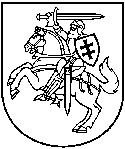 APLINKOS APSAUGOS AGENTŪRATARŠOS INTEGRUOTOS PREVENCIJOS IR KONTROLĖSLEIDIMAS Nr. VR-4.7-V-02-ŠV-9/T-V.3-23/2016[ 3] [0 ] [ 0] [5 ] [6 ] [8 ] [ 3] [ 5] [8 ](Juridinio asmens kodas)Elektros ir elektroninės įrangos, plastiko atliekų tvarkymo gamykla, Baltic Recycling UAB  Zibalų g. 41B, LT – 19124 Širvintos, tel.; (8-382)-49171(Ūkinės veiklos objekto pavadinimas, adresas, telefonas)Baltic Recycling UAB Zibalų g. 41B, LT – 19124 Širvintos, tel.; (8-382)-49171, faks.: (8-382) 49170, el. paštas: info@balticrecycling.lt  (Veiklos vykdytojas, jo adresas, telefono, fakso Nr., elektroninio pašto adresas)Leidimą (be priedų) sudaro 39 lapai.Išduotas Vilniaus RAAD 2005 m. gegužes 31 d.Vilniaus RAAD atlikti koregavimai: 2006 m. rugpjūčio 1 d., 2006 m. gruodžio 28 d., 2011 m. gegužės 23 d.Pakeistas 2016 m. rugsėjo 16 d.Pakeistas 2018 m. balandžio 9 d.Pakeistas veiklos vykdytojo pavadinimas iš UAB „Baltijos perdirbimas“ į Baltic Recycling UAB.Direktorė        Aldona Margerienė	_______________________(Vardas, pavardė)			(Parašas)A. V.Šio leidimo parengti 3 egzemplioriai.Paraiška leidimui gauti ar pakeisti suderinta su: Nacionalinio visuomenės sveikatos centro prie Sveikatos apsaugos ministerijos Vilniaus departamentu 2018 m. vasario 28 d. raštu Nr. (10-11 14.3.12 E)2-8117___________________________________________________________________________(Derinusios institucijos pavadinimas, suderinimo data)I. BENDROJI DALIS1. Įrenginio pavadinimas, gamybos (projektinis) pajėgumas arba vardinė (nominali) šiluminė galia, vieta (adresas).	Veiklos vykdytojas: Baltic Recycling UAB (buvusi UAB „Baltijos perdirbimas“). Įmonėje perdirbama 5500 tonų nepavojingų elektros ir elektroninės įrangos atliekų, 3000 t pavojingų elektros ir elektroninės įrangos atliekų, sutvarkoma 215 t akumuliatorių, 150 t juodojo ir spalvotojo metalo laužo, 50 t plastiko atliekų, 25 t popieriaus, kartono, 25 t medienos atliekų, 50 t stiklo atliekų. Įmonei prašoma TIPK leidimo pagal 5.6. papunktį „pavojingųjų atliekų laikymas, kuriam netaikomas 5.5 punktas, prieš atliekant bet kurios 5.1, 5.2, 5.5 ir 5.7 punktuose išvardytos rūšies veiklą, kai bendras pajėgumas yra didesnis kaip 50 tonų, išskyrus laikinąjį laikymą atliekų susidarymo vietoje prieš surenkant“. Ūkinės veiklos/įrenginio vieta: Zibalų g. 41B, LT-19124 Širvintos. Teritorija yra Širvintų miesto šiaurinėje dalyje. Kaimynystėje veikia AB „Širvintų sėklos“, UAB „Širvintų autobusų parkas“, UAB „Alnitransa“, UAB „Transrena“ (transporto paslaugos), kitos gamybos ir pramonės įmonės. 2. Ūkinės veiklos aprašymasĮmonėje vykdoma ši ūkinė veikla:	Juodųjų ir spalvotųjų metalų atliekų surinkimas, rūšiavimas, apdorojimas, importas, eksportas ir laikymas;Elektros ir elektroninės įrangos atliekų surinkimas, rūšiavimas, apdorojimas, perdirbimas, importas, eksportas ir laikymas;Plastiko atliekų rūšiavimas, apdorojimas, perdirbimas, importas, eksportas ir laikymas;Kitų pavojingų ir nepavojingų atliekų surinkimas, rūšiavimas, apdorojimas, perdirbimas, importas, eksportas ir laikymas.3. Veiklos rūšys, kurioms išduodamas leidimasŪkinė veikla vadinasi „Elektros ir elektroninės įrangos, plastiko atliekų tvarkymo gamykla“. Įmonėje Baltic Recycling UAB, vykdoma ši ūkinė veikla:Juodųjų ir spalvotųjų metalų atliekų surinkimas, rūšiavimas, apdorojimas, importas, eksportas ir laikymas;Elektros ir elektroninės įrangos atliekų surinkimas, rūšiavimas, apdorojimas, perdirbimas, importas, eksportas ir laikymas;Plastiko atliekų rūšiavimas, apdorojimas, perdirbimas, importas, eksportas ir laikymas;Kitų pavojingų ir nepavojingų atliekų surinkimas, rūšiavimas, apdorojimas, perdirbimas, importas, eksportas ir laikymas.Vykdomos ūkinės veiklos paskirtis – surinkti, išrūšiuoti, apdoroti bei perdirbti elektros ir elektroninės įrangos, plastikų atliekas bei kitas atliekas į antrines žaliavas. Pagal Statistikos departamento prie Lietuvos Respublikos Vyriausybės generalinio direktoriaus 2007 m. spalio 31 d. įsakymą Nr. DĮ-226 „Dėl ekonominės veiklos rūšių klasifikatoriaus patvirtinimo" (Žin., 2007, Nr. 119-4877) įmonės vykdoma veikla priskiriama šios ūkinės veiklos rūšims: 38.1 Atliekų surinkimas; 38.2 Atliekų tvarkymas ir šalinimas.1 lentelė. Įrenginyje leidžiama vykdyti ūkinė veikla4. Veiklos rūšys, kurioms priskirta šiltnamio dujas išmetanti ūkinė veikla, įrenginio gamybos (projektinis) pajėgumas.	Ūkinės veiklos metu šiltnamio efektą sukeliančių dujų išskiriama nebus.5. Informacija apie įdiegtą vadybos sistemą.Įmonėje yra įdiegta aplinkos apsaugos vadybos sistema ISO 14001:2004.6. Asmenų atsakomybė pagal pateiktą deklaraciją.Informacija nesikeičia.2 lentelė. Įrenginio atitikties GPGB palyginamasis įvertinimasII. LEIDIMO SĄLYGOS3 lentelė. Aplinkosaugos veiksmų planasAplinkosaugos veiksmų planas nerengiamas.7. Vandens išgavimas4 lentelė. Duomenys apie paviršinį vandens telkinį, iš kurio leidžiama išgauti vandenį, vandens išgavimo vietą ir leidžiamą išgauti vandens kiekį Vandens iš paviršinių vandens telkinių išgauti nenumatoma, todėl 4 lentelė nepildoma.5 lentelė. Duomenys apie leidžiamą išgauti požeminio vandens kiekį.Vandens iš požeminių vandenviečių išgauti nenumatoma, todėl 5 lentelė nepildoma.8. Tarša į aplinkos orą.6 lentelė. Leidžiami išmesti į aplinkos orą teršalai ir jų kiekis.Stacionarių oro šaltinių ūkinėje veikloje nėra, todėl 6 lentelė nepildoma.7 lentelė. Leidžiama tarša į aplinkos orąStacionarių oro šaltinių ūkinėje veikloje nėra, todėl 7 lentelė nepildoma.8 lentelė. Leidžiama tarša į aplinkos orą esant neįprastoms (neatitiktinėms) veiklos sąlygomsStacionarių oro šaltinių ūkinėje veikloje nėra, todėl 8 lentelė nepildoma.9. Šiltnamio efektą sukeliančios dujos (ŠESD).Ūkinės veiklos metu šiltnamio efektą sukeliančių dujų išskiriama nebus.9 lentelė. Veiklos rūšys ir šaltiniai, iš kurių į atmosferą išmetamos ŠESD, nurodytos Lietuvos Respublikos klimato kaitos valdymo finansinių instrumentų įstatymo 1 priedeŪkinės veiklos metu šiltnamio efektą sukeliančių dujų išskiriama nebus todėl 9 lentelė nepildoma.10. Teršalų išleidimas su nuotekomis į aplinką ir (arba) kanalizacijos tinklus.Technologinių nuotekų įmonėje nesusidaro. Darbuotojų buitiniams poreikiams geriamasis vanduo naudojamas iš centralizuoto vandentiekio, kuris pajungtas prie Širvintų miesto vandentiekio tinklų pagal sutartį su UAB „Širvintų vandenys". Tiekiamo vandens kokybė atitinka geriamam vandeniui keliamus reikalavimus pagal HN 24:2003. Ūkinės veiklos metu susidaro buitinės nuotekos (1,3 m3/d), t.y. mažiau negu 5 m3/d. Pagal sutartį su UAB „Širvintų vandenys“ jos išleidžiamos į Širvintų miesto fekalinės kanalizacijos tinklus (žr. Paraiškos priede Nr. 4 ). Sanitarinio mazgo vieta pažymėta Paraiškos priede Nr. 11.Gamybinės, technologinės nuotekos nesusidaro. Paviršinės nuotekos, susidarančias nuo teritorijos, valomos paviršinių nuotekų valymo įrenginyje - naftos produktų atskirtuve su smėliaugaude. Paviršinės nuotekos susidaro nuo stogų (angaras ir cechas 0,1514 ha), kurių nereikia valyti ir valytinos paviršinės nuotekos nuo teritorijos (0,251 ha). Išvalytos paviršinės nuotekos pagal sutartį su UAB „Širvintų komunalinis ūkis“ išleidžiamos į paviršinių nuotekų tinklus (žr. Paraiškos priede Nr. 12).10 lentelė. Leidžiama nuotekų priimtuvo apkrova1Leistina priimtuvo apkrova teršalais numatyta sutartyje11 lentelė. Į gamtinę aplinką leidžiamų išleisti nuotekų užterštumas.Į gamtinę aplinką nei gamybinės, nei buitinės, nei paviršinės nuotekos neišleidžiamos, todėl lentelė nepildoma.11. Dirvožemio apsauga. Reikalavimai, kuriais siekiama užkirsti kelią teršalų išleidimui į dirvožemį.Įmonės veikla organizuojama jau įrengtoje teritorijoje, todėl neplanuojama ūkinės veiklos metu nuimti derlingojo dirvožemio sluoksnio. Šiuo metų teritorijoje ūkinė veikla vykdoma, teritorija išasfaltuota, paviršinės nuotekos valomos. Teritorijoje naujos statybos nebus vykdomos, viršutinis dirvožemio sluoksnis nebus pažeidžiamas. Numatoma, kad planuojamos ūkinės veiklos metu reikšmingos dirvožemio taršos nebus. Galimas tik atsitiktinis lokalinis nežymus dirvožemio teršimas naftos produktais iš transporto ir kitų mechanizmų, kurio išvengiama naudojant techniškai tvarkingus mechanizmus ir griežtai laikantis darbų vykdymo technologijos.12. Atliekų susidarymas. Įmonėje susidarančios atliekos (pavadinimas, kodas).Įmonėje atliekos yra apdorojamos, todėl papildomų prevencinių priemonių dėl atliekų susidarymo nenumatoma.12.1. Nepavojingųjų atliekų apdorojimas (naudojimas ar šalinimas, įskaitant paruošimą naudoti ar šalinti) ir laikymas:12 lentelė. Leidžiamos naudoti nepavojingosios atliekos.Įrenginio pavadinimas Elektros ir elektroninės įrangos, plastiko atliekų tvarkymo gamykla, Baltic Recycling UAB13 lentelė. Leidžiamos šalinti nepavojingosios atliekos.Lentelė nepildoma, atliekos nešalinamos.14 lentelė. Leidžiamos paruošti naudoti ir (ar) šalinti nepavojingosios atliekos.Įrenginio pavadinimas Elektros ir elektroninės įrangos, plastiko atliekų tvarkymo gamykla, Baltic Recycling UAB15 lentelė. Leidžiamas laikyti nepavojingųjų atliekų kiekis.Įrenginio pavadinimas Elektros ir elektroninės įrangos, plastiko atliekų tvarkymo gamykla, Baltic Recycling UAB16 lentelė. Didžiausias leidžiamas laikyti nepavojingųjų atliekų kiekis jų susidarymo vietoje iki surinkimo (S8).Lentelė nepildoma, įmonėje nes atliekų tvarkymo metu susidariusios nepavojingosios atliekos bus laikomos neilgiau kaip vienerius metus nuo jų susidarymo.12.2. Pavojingųjų atliekų apdorojimas (naudojimas ar šalinimas, įskaitant paruošimą naudoti ar šalinti) ir laikymas:17 lentelė. Leidžiamos naudoti pavojingosios atliekos.Įrenginio pavadinimas Elektros ir elektroninės įrangos, plastiko atliekų tvarkymo gamykla, Baltic Recycling UAB18 lentelė. Leidžiamos šalinti pavojingosios atliekos.Lentelė nepildoma, pavojingosios atliekos nešalinamos.19 lentelė. Leidžiamos paruošti naudoti ir (ar) šalinti pavojingosios atliekos.Įrenginio pavadinimas Elektros ir elektroninės įrangos, plastiko atliekų tvarkymo gamykla, Baltic Recycling UAB20 lentelė. Didžiausias leidžiamas laikyti pavojingųjų atliekų kiekis.Įrenginio pavadinimas Elektros ir elektroninės įrangos, plastiko atliekų tvarkymo gamykla, Baltic Recycling UAB21 lentelė. Leidžiamas laikyti pavojingųjų atliekų kiekis jų susidarymo vietoje iki surinkimo (S8).Lentelė nepildoma, nes įmonėje atliekų tvarkymo metu susidariusios pavojingosios atliekos bus laikomos neilgiau kaip šešis mėnesius, nuo jų susidarymo.13. Sąlygos pagal Atliekų deginimo aplinkosauginių reikalavimų, patvirtintų Lietuvos Respublikos aplinkos ministro 2002 m. gruodžio 31 d. įsakymu Nr. 699 „Dėl Atliekų deginimo aplinkosauginių reikalavimų patvirtinimo“, 8, 81 punktuose nurodytą informaciją. Baltic Recycling UAB vykdomai veiklai Atliekų deginimo aplinkosauginiai reikalavimai netaikomi, todėl šis punktas nepildomas.14. Sąlygos pagal Atliekų sąvartynų įrengimo, eksploatavimo, uždarymo ir priežiūros po uždarymo taisyklių, patvirtintų Lietuvos Respublikos aplinkos ministro 2000 m. spalio 18 d. įsakymu Nr. 444 „Dėl Atliekų sąvartynų įrengimo, eksploatavimo, uždarymo ir priežiūros po uždarymo taisyklių patvirtinimo“, 50, 51 ir 52 punktų reikalavimus.Netaikoma.15. Atliekų stebėsenos priemonės.Įmonėje laikomos, tvarkomos pavojingos, nepavojingos elektros ir elektroninės įrangos atliekos, metalai (juodieji ir spalvotieji), įvairus plastikai, didžiosios atliekos (baldai), medienos atliekos, kabeliai ir kitos atliekos. Atliekų priėmimo metu atliekos yra identifikuojamos, pasveriamos, užpildomi atliekų tvarkymo žurnalai bei kiti apskaitos dokumentai.Nepavojingos elektros ir elektroninės įrangos atliekos, plastikai nukreipiami į metalų ir plastikų gamybos iš atliekų technologinę liniją. Pavojingos stambiagabaritės elektros ir elektroninės įrangos atliekos, kineskopų stiklas yra atskiriami nuo kitų atliekų srauto priėmimo ir pirminio rūšiavimo metu. Pavojingos stambiagabaritės elektros ir elektroninės įrangos atliekos yra apdorojamos, išardomos rankiniu būdu, naudojant rankinio demontavimo įrankius. Rankinio apdorojimo metu iš elektros ir elektroninės įrangos atliekų yra pašalinamos pavojingos dalys (baterijos, kondensatoriai ir kitos) bei kiti privalomi pašalinti komponentai. Elektros ir elektroninės įrangos atliekos, iš kurių rankinio apdorojimo metu yra pašalintos pavojingos sudedamosios dalys, nukreipiamos į metalų ir plastikų gamybos iš atliekų technologinę liniją. Pavojingos sudedamosios dalys, išimtos iš nebenaudojamos elektros ir elektroninės įrangos rankinio apdorojimo metu, yra laikomos joms nustatytose vietose, toliau tvarkomos įmonėje arba perduodamos atliekų tvarkytojams turintiems teisę tokias atliekas tvarkyti. Nepavojingos sudedamosios dalys, išimtos iš nebenaudojamos elektros ir elektroninės įrangos rankinio apdorojimo metu, yra nukreipiamos į metalų ir plastikų gamybos iš atliekų technologinę liniją arba perduodamos atliekų tvarkytojams turintiems teisę tokias atliekas tvarkyti.Chlorofluoroangliavandeniliai (CFC), hidrochlorofluoroangliavandeniliai (HCFC) arba hidrofluoroangliavandeniliai (HFC), angliavandeniliai (HC) bei putplasčiai, pagaminti naudojant šias medžiagas, šaldytuvų, šaldiklių ir kitos CFC, HCFC, HFC bei HC turinčios atliekos nėra tvarkomos įmonėje. Šaldytuvų, šaldiklių ir kitos CFC, HCFC, HFC bei HC turinčios atliekos yra laikomos iki pridavimo licencijuotiems atliekų tvarkytojams pagal atliekų, EEĮ atliekų tvarkymo taisykles ir kituose teisės aktuose nurodytus reikalavimus.16. Reikalavimai ūkio subjektų aplinkos monitoringui (stebėsenai), ūkio subjekto monitoringo programai vykdyti.Ūkio subjektų aplinkos monitoringas turi būti vykdomas pagal Ūkio subjektų aplinkos monitoringo nuostatų, patvirtintų Lietuvos Respublikos aplinkos ministro 2009 m. rugsėjo 16 d. įsakymu Nr. D1-546 „Dėl ūkio subjektų aplinkos monitoringo nuostatų patvirtinimo“ reikalavimus parengtą ir nustatyta tvarka suderintą ūkio subjektų aplinkos monitoringo programą.17. Reikalavimai triukšmui valdyti, triukšmo mažinimo priemonės.Baltic Recycling UAB įmonėje pagrindiniai triukšmo šaltiniai - atliekų apdorojimo įrengimai (smulkintuvas, gamybinių linijų konvejeriai, oro nutraukimo įranga, varikliai ir kita technologinė įranga). Didžiausią triukšmo lygį įmonės teritorijoje ir šalia gyventojų įtakoja smulkintuvo ZTLL 2500/1900, filtro ECODUST su ventiliatoriumi veikla, autotransporto keliamas triukšmas, vidaus patalpose veikiančios technologinės gamybinės linijos (metalų ir plastikų gamybos iš atliekų technologinė linija, elektros ir elektroninės įrangos atliekų, televizorių ir monitorių apdorojimo/demontavimo technologinė linija, kineskopų stiklo perdirbimo linija). Įmonėje 2018-01-25 atlikti ekvivalentinio ir maksimalaus triukšmo lygių matavimai šalia veikiančių įrenginių ir artimiausių gyvenamųjų namų aplinkoje. Matavimo rezultatai pateikiami VGTU AAI Aplinkos apsaugos ir darbo sąlygų laboratorijos 2018-01-25 triukšmo tyrimų protokole Nr. T2-01-800 (žr. Paraiškos priede Nr. 9). Vadovaujantis atliktais ekvivalentinio ir maksimalaus triukšmo lygio matavimais, veikiant įmonės įrangai, nustatyta, kad artimiausių gyvenamųjų namų aplinkoje ekvivalentinio ir maksimalaus triukšmo lygiai neviršija leistinų triukšmo lygio normų nustatytų NH 33-2011 „Triukšmo ribiniai dydžiai gyvenamuosiuose ir visuomeninės paskirties pastatuose bei jų aplinkoje“.Darbuotojai naudoja individualias apsaugos priemones nuo triukšmo pagal darbų saugos reikalavimus. Mažinant triukšmo lygį už įmonės teritorijos ribų, įmonės teritorija aptverta 2-2,5 m aukščio aklina betono blokų tvora, atliekančia papildomą ekrano vaidmenį, įmonės darbo laikas 7-18 val. Papildomos triukšmo mažinimo priemonės nenumatomos, kadangi artimiausių gyvenamųjų namų aplinkoje triukšmo ekvivalentinio ir maksimalaus triukšmo lygiai neviršija HN 33:2011 nurodytų ribinių garso slėgio lygių įmonės darbo metu.18. Įrenginio eksploatavimo laiko ribojimas.Įrenginio padaliniai, cechai ar kt. įrenginio dalys, kurių darbo laikas gali būti apribotas, ir priežastys, jei dėl veiklos ypatumų neigiamo poveikio negalima apriboti kitomis priemonėmis. Specialios sąlygos (pvz., apriboti galimybę triukšmą skleidžiančią veiklą vykdyti savaitgaliais bei vakarais / naktimis (apdorojimas smėliu, apdorojimas garais ir kt.), gamybos proceso, iš kurio skleidžiamas triukšmas, pradžios / pertraukų laikas, kitos sąlygos).Įrenginio darbo laikas neribojamas.19. Sąlygos kvapams sumažinti, pvz., rezervuarų uždengimas / uždarymas, garų, susidarančių užpildant rezervuarus, surinkimas ir apdorojimas, tinkamas rezervuarų įrengimas, spalvos parinkimas (dėl šilumos absorbcijos tamsios spalvos padidina lakių medžiagų garavimą).Įmonėje tvarkant atliekas kvapai nėra skleidžiami. Įmonė veiklos metu nevykdo terminio plastikų atliekų apdorojimo, nevykdomi plastikų atliekų lydymo ar kiti procesai, galintys įtakoti skleidžiamus kvapus. Įmonėje vykdomas tik mechaninis plastikų atliekų smulkinimas ir rūšiavimas, todėl šių atliekų perdirbimo metu kvapai nesusidarys. Kvapų sklidimo iš įrenginių mažinimo priemonių nenumatoma.20. Kitos leidimo sąlygos ir reikalavimai pagal Taisyklių 65 punktą.Leidimas išduodamas neterminuotai.Bendrovė privalo reguliariai ir laiku kompetentingoms aplinkosaugos institucijoms teikti reikiamas ataskaitas.Įrenginių operatorius privalo pranešti Aplinkos apsaugos agentūrai (toliau – Agentūra) ir Vilniaus regiono aplinkos apsaugos departamentui (toliau – Vilniaus RAAD) apie bet kokius planuojamus įrenginio pobūdžio arba veikimo pasikeitimus ar išplėtimą, kuris gali daryti poveikį aplinkai.Veiklos vykdytojas privalo raštu pranešti Agentūrai apie planuojamus vykdomos ūkinės veiklos esminius pakeitimus. Įvykus esminiams ūkinės veiklos pakeitimams, kurie apibrėžti Taršos integruotos prevencijos ir kontrolės leidimų išdavimo, pakeitimo ir galiojimo panaikinimo taisyklėse, patvirtintose LR aplinkos ministro 2013 m. liepos 15 d. įsakymu Nr. D1-528 „Dėl Taršos integruotos prevencijos ir kontrolės leidimų išdavimo, pakeitimo ir galiojimo panaikinimo taisyklių patvirtinimo“ (toliau – TIPK taisyklės) turi pateikti paraišką TIPK leidimui pakeisti.Apskaitos ir matavimo prietaisai turi atitikti jiems keliamus metrologinius reikalavimus. Atlikus bendrovės rekonstrukciją (t. y. pasikeitus naudojamai technologijai, atsiradus naujiems taršos šaltiniams, pasikeitus išmetamų teršalų kiekiams ir pan.) dėl kurių pasikeitė įmonės poveikis aplinkos orui, parengti naują arba (papildyti galiojančią) inventorizacijos ataskaitą.Veiklos vykdytojas privalo nedelsiant pranešti Vilniaus RAAD apie pažeistas šio leidimo sąlygas, didelį poveikį aplinkai turintį incidentą arba avariją ir nedelsiant imtis priemonių apriboti poveikį aplinkai ir užkirsti kelią galimiems incidentams ir avarijoms ateityje.Įrenginyje turi būti pakankamas kiekis priemonių išsiliejusiems skysčiams surinkti ir neutralizuoti, o taip pat gaisro gesinimo priemonės.Įrenginio personalas turi būti supažindintas su atliekų naudojimo ir šalinimo techninių reglamentu ir griežtai laikytis jo reikalavimų.Atliekų priėmimo bei kitos procedūros (pvz., susijusios su galutine atliekų paskirties vieta) ir jų įrašų turinys turi būti aiškiai nustatyti, saugojami ir laisvai prieinami kontroliuojančioms institucijoms.Privalo būti užtikrinamas atliekų kilmes, jų savybių ir tvarkymo operacijų atsekamumas pagal susirašinėjimo su atliekų tiekėju įrašus, atliekų gavimo ir operacijų atlikimo su jomis registravimo įrašus, atskiruose darbo vietose atliekamus įrašus ir elektroninio registravimo duomenis.Visi bendrovės vykdomo aplinkos monitoringo taškai (oro taršos mėginių paėmimo vietos) turi būti saugiai įrengti, pažymėti ir saugomi nuo atsitiktinio jų sunaikinimo.Iki pilno veiklos nutraukimo veiklos vietos būklė turi būti pilnai sutvarkyta. Galutinai nutraukdamas veiklą, jos vykdytojas privalo įvertinti požeminių vandenų užterštumo būklę pavojingų medžiagų atžvilgiu. Jei dėl įrenginio eksploatavimo pastarieji labai užteršiami šiomis medžiagomis, ir jų būklė skiriasi nuo pirminės būklės eksploatavimo pradžioje, veiklos vykdytojas turi imtis būtinų priemonių dėl tos taršos mažinimo, siekdamas atkurti tą eksploatavimo vietos būklę.Veiklos vykdytojas turi rinkti informaciją apie vykdomos ūkinės veiklos geriausiai prieinamas technologijas ir ieškoti galimybių jas pritaikyti. Pasikeitus norminiams dokumentams, atsiradus naujiems ar įdiegus naujus technologinius, gamybinius sprendimus – peržiūrėti įrenginio atitikimą geriausiai prieinamiems gamybos būdams.Gamtinių resursų sunaudojimas, atliekų tvarkymas turi būti apskaitomi ir registruojami atitinkamuose žurnaluose ir laisvai prieinami kontroliuojančioms institucijoms.Artimiausioje gyvenamojoje aplinkoje turi būti užtikrinami Lietuvos higienos normos HN 33:2011 „Triukšmo ribiniai dydžiai gyvenamuosiuose ir visuomeninės paskirties pastatuose bei jų aplinkoje“, patvirtintos Lietuvos Respublikos sveikatos apsaugos ministro 2011 m. birželio 13 d. įsakymu Nr. V-604 „Dėl Lietuvos higienos normos HN 33:2011 „Triukšmo ribiniai dydžiai gyvenamuose ir visuomeninės paskirties pastatuose bei jų gyvenamoje aplinkoje“ patvirtinimo“, reglamentuojami triukšmo lygiai.Artimiausioje gyvenamojoje aplinkoje turi būti užtikrinta Lietuvos higienos normos HN 121:2010 „Kvapo koncentracijos ribinė vertė gyvenamosios aplinkos ore“ ir kvapų kontrolės gyvenamosios aplinkos ore taisyklių patvirtinimo“ reglamentuojama kvapo vertė.Bet kokio eksploatacijos sutrikimo atveju būtina kiek įmanoma skubiau pristabdyti ir nutraukti įrenginių darbą, kol bus atkurtos normalios eksploatacijos sąlygos.Ne vėliau kaip prieš 6 savaites iki banko garantijos galiojimo pabaigos įmonė turi Agentūrai pateikti naują ar pratęstą garantiją.Įmonė privalo tikslinti banko garantijos sumą ne rečiau kas 2 metai Agentūrai pateikdama atnaujintą suderintame atliekų naudojimo ar šalinimo veiklos nutraukimo plane nurodytų priemonių įgyvendinimo išlaidų sąmatą.TARŠOS INTEGRUOTOS PREVENCIJOS IR KONTROLĖS LEIDIMO NR. VR-4.7-V-02-ŠV-9/T-V.3-23/2016 PRIEDAIParaiška su priedais:Pažymėjimai apie nekilnojamojo daikto ir daiktinių teisių į jį įregistravimą nekilnojamojo turto registre; Atliekų naudojimo ar šalinimo veiklos nutraukimo planas;Atliekų naudojimo ar šalinimo techninis reglamentas;Geriamojo vandens pirkimo-pardavimo bei nuotekų tvarkymo sutarties kopija;EuroPEK Omega naftos produktų atskyrimo sistemos atitikties deklaracija. EuroPEK Omega naftos produktų atskyrimo sistemos įrengimo, eksploatavimo ir priežiūros instrukcija;Direktoriaus įsakymas dėl atsakingo asmens už aplinkos apsaugą;Taršos iš mobilių taršos šaltinių apskaičiavimas;Įrangos išsidėstymo schema;VGTU AAI Aplinkos apsaugos ir darbo sąlygų laboratorijos triukšmo tyrimo protokolas Nr. T2-01-577;Žemės sklypo planas;Paviršinių nuotekų valymo įrenginių su lietaus nuotekų tinklais genplanas;2010 m. gruodžio 14 d sutartis Nr. 8 dėl naudojimosi nuotekų (lietaus) kanalizacijos tinklais;Atliekų sandėliavimo vietų schema;Avarinių situacijų sąrašas ir veiksmų planas;Baltic Recycling UAB paraiška Taršos integruotos prevencijos ir kontrolės leidimui Nr. VR-4.7-V-02-ŠV-9/T-V.3-23/2016, kurios pagrindu parengtas Leidimas (47 psl.).Susirašinėjimo dokumentai:Paraiškos derinimo su Nacionalinio visuomenės sveikatos centro prie Sveikatos apsaugos ministerijos Vilniaus departamentu 2018 m. vasario 28 d. rašto Nr. (10-11 14.3.12 E)2-8117 kopija (1 psl.);Paraiškos derinimo su Lietuvos Respublikos Aplinkos ministerijos Vilniaus regiono aplinkos apsaugos departamento Širvintų rajono agentūra 2018 m. vasario 9 d. rašto Nr. (38-10)-VR-1.7-1048 kopija (1 psl.);Paraiškos derinimo su Lietuvos Respublikos Aplinkos ministerijos Vilniaus regiono aplinkos apsaugos departamentu 2017 m. gruodžio 12 d. rašto Nr. (38-19)-VR-1.7-9343 kopija (3 psl.);Paraiškos derinimo su Nacionalinio visuomenės sveikatos centro prie Sveikatos apsaugos ministerijos Vilniaus departamentu 2017 m. gruodžio 22 d. rašto Nr. 2.10-16280(16.8.13.10.11) kopija (1 psl.);Susirašinėjimai su veiklos vykdytoju ir kitomis institucijomis: Aplinkos apsaugos agentūros 2017-12-05 rašto Nr. (28.1.)-A4-12506 „Dėl pranešimo apie UAB „Baltijos perdirbimas“ paraiškos gavimą TIPK leidimui pakeisti“, siųsto Širvintų rajono savivaldybei, kopija (2 psl.);Aplinkos apsaugos agentūros 2017-12-05 rašto Nr. (28.1.)-A4-12507 „Dėl skelbimo paskelbimo laikraštyje „Lietuvos žinios“, siųsto UAB „Lietuvos žinios“, kopija (1 psl.);Aplinkos apsaugos agentūros 2017-12-01 rašto Nr. (28.1)-A4-12453 „Dėl UAB „Baltijos perdirbimas“ paraiškos TIPK leidimui pakeisti“, siųsto Nacionalinio visuomenės sveikatos centro prie Sveikatos apsaugos ministerijos Vilniaus departamentui, kopija (1 psl.);Aplinkos apsaugos agentūros 2017-12-01 rašto Nr. (28.1)-A4-12454 „Dėl UAB „Baltijos perdirbimas“ paraiškos TIPK leidimui pakeisti“, siųsto Vilniaus regiono aplinkos apsaugos departamentui, kopija (1 psl.);Aplinkos apsaugos agentūros 2018-01-15 rašto Nr. (28.1)-A4-402 „Dėl UAB „Baltijos perdirbimas“ paraiškos TIPK leidimui pakeisti“, siųsto VšĮ “Aplinkos vertinimo projektai“ kopija (2 psl.);Aplinkos apsaugos agentūros 2018-02-05 rašto Nr. (28.1)-A4-1139 „Dėl UAB „Baltijos perdirbimas“ paraiškos TIPK leidimui pakeisti“, siųsto Vilniaus regiono aplinkos apsaugos departamentui, kopija (1 psl.);Aplinkos apsaugos agentūros 2018-02-05 rašto Nr. (28.1)-A4-1140 „Dėl UAB „Baltijos perdirbimas“ paraiškos TIPK leidimui pakeisti“, siųsto Nacionalinio visuomenės sveikatos centro prie Sveikatos apsaugos ministerijos Vilniaus departamentui, kopija (1 psl.);Aplinkos apsaugos agentūros 2018-03-15 rašto Nr. (28.1)-A4-2457 „Sprendimas dėl Baltic Recycling UAB paraiškos TIPK leidimui pakeisti priėmimo“, siųsto VšĮ “Aplinkos vertinimo projektai“, kopija (1 psl.).              2018 m. balandžio. 9 d.(Priedų sąrašo sudarymo data)AAA direktorė                      Aldona Margerienė                                (Vardas, pavardė)			      (parašas)A. VĮrenginio pavadinimasĮrenginyje planuojamos vykdyti veiklos rūšies pavadinimas pagal Taisyklių 1 priedąir kita tiesiogiai susijusi veikla12Elektros ir elektroninės įrangos, plastiko atliekų tvarkymo gamykla „5.6. pavojingųjų atliekų laikymas, kuriam netaikomas 5.5 punktas, prieš atliekant bet kurios 5.1, 5.2, 5.5 ir 5.7 punktuose išvardytos rūšies veiklą, kai bendras pajėgumas yra didesnis kaip 50 tonų, išskyrus laikinąjį laikymą atliekų susidarymo vietoje prieš surenkant“Eil. Nr.Poveikio aplinkai kategorijaNuoroda į ES GPGB informacinius dokumentus, anotacijasGPGB technologijaSu GPGB taikymu susijusiosvertės, vnt.AtitiktisPastabos12345671Oras, vanduo, dirvožemisInformacinis dokumentas apie atliekų apdorojimo  geriausius prieinamus gamybos būdus 2006 rugpjūčio mėn. 5 skyriusįgyvendinti ir laikytis aplinkos valdymo sistemos (AVS), apimančios, atsižvelgiant į individualias aplinkybes, tokias savybes: (žr. 4.1.2.8 skirsnį):vyriausios administracijos priimta aplinkosaugos politika konkrečiam įrenginiui (vyriausios administracijos pasiryžimas laikomas būtina sėkmingo kitų AVS funkcijų taikymo sąlyga);reikiamų procedūrų planavimas ir sukūrimas;procedūrų įgyvendinimas, ypatingą dėmesį skiriant:struktūrai ir atsakomybei,mokymui, žinioms ir kompetencijai,ryšiams,darbuotojų dalyvavimui,dokumentavimui,veiksmingai proceso kontrolei,priežiūros programai,pasiruošimui reaguoti į avarijas,aplinkosaugai skirtų teisės aktų laikymosi užtikrinimui;veiksmingumo tikrinimas ir taisomieji veiksmai, ypatingą dėmesį skiriant:stebėjimui ir matavimui,korekciniams ir prevenciniams veiksmams,įrašų laikymui,nepriklausomam (jei įgyvendinama) vidaus auditui, turinčiam nustatyti, ar aplinkos valdymo sistema atitinka suplanuotus susitarimus ir buvo tinkamai įgyvendinta ir prižiūrima;vyriausios administracijos atliekama peržiūra.pagalbinės priemonėmis, bet jų nebuvimas paprastai laikomas nesuderinamu su GPGB. Šie trys papildomi žingsniai yra tokie:valdymo sistemą ir audito procedūrą turi patikrinti ir patvirtinti akredituota sertifikavimo įstaiga arba išorinis tikrintojas;turi būti rengiama ir skelbiama (ir galbūt tvirtinama išorinio tikrintojo) reguliari aplinkosauginė ataskaita, aprašanti visus su aplinkosauga susijusius įrenginio aspektus bei taip leidžianti kasmet atlikti palyginimą su aplinkosaugos tikslais ir siekiais bei su sektoriui taikomomis gairėmis, jei taikoma;turi būti įgyvendinta ir išlaikoma tarptautiniu mastu pripažįstama savanoriška sistema, pvz., EMAS arba EN ISO 14001:1996. Šis savanoriškas žingsnis suteiktų daugiau patikimumo AVS. Ypač didelį patikimumą suteikia EMAS, apimanti visus pirmiau išvardytus bruožus. Tačiau ne mažiaus veiksmingos gali būti ir nestandartinės sistemos, su sąlyga, kad jos tinkamai suprojektuojamos ir įgyvendinamos.atsižvelgti į tokias galimas AVS savybes:atsižvelgti į poveikį aplinkai, daromą galiausiai įvyksiančio įrenginio uždarymo, naujo įrenginio projektavimo etapu;atsižvelgti į švaresnių technologijų kūrimą;jei įgyvendinama, reikia reguliariai nustatyti gaires sektoriui, įskaitant energetinį efektyvumą ir energijos taupymo veiklą, naudojamų medžiagų pasirinkimą, emisijas į orą, į vandenį išmetamas atliekas, vandens naudojimą ir atliekų generavimą.-Atitinka. Įmonė turi įsidiegusi aplinkos apsaugos vadybos sistemą ISO 14001:2004. Sistema apima: reikiamų procedūrų planavimą ir sukūrimą;procedūrų įgyvendinimą, ypatingą dėmesį skiriant:struktūrai ir atsakomybei,mokymui, žinioms ir kompetencijai,ryšiams,darbuotojų dalyvavimui,dokumentavimui,veiksmingai proceso kontrolei,priežiūros programai,pasiruošimui reaguoti į avarijas,aplinkosaugai skirtų teisės aktų laikymosi užtikrinimui;veiksmingumo tikrinimą ir taisomuosius veiksmus, ypatingą dėmesį skiriant:stebėjimui ir matavimui (dar žr. Pamatinį dokumentą apie Bendruosius stebėjimo principus),korekciniams ir prevenciniams veiksmams,įrašų laikymui,nepriklausomam vidaus auditui, turinčiam nustatyti, ar aplinkos valdymo sistema atitinka suplanuotus susitarimus ir buvo tinkamai įgyvendinta ir prižiūrima;vyriausios administracijos atliekama peržiūrai.-2Oras, vanduo, dirvožemisužtikrinti pateikimą išsamios informacijos apie vietoje atliekamą veiklą. Išsamus tokios informacijos aprašymas pateikiamas toliau nurodytoje dokumentacijoje (žr. 4.1.2.7 skirsnį, tai taip pat susiję su GPGB Nr. 1.g);atliekų tvarkymo metodų ir procedūrų, naudojamų įrenginyje, aprašymai;pagrindinių įrenginio elementų diagramos, jei jie svarbūs aplinkosaugai, kartu su proceso sekos diagramomis (scheminėmis);išsamus cheminių reakcijų ir jų reakcijos kinetinės / energinės pusiausvyros aprašymas;kontrolės sistemos filosofijos aprašymas ir kaip kontrolės sistema apima aplinkos stebėjimo informaciją;išsami informacija apie tai, kaip vykdoma apsauga esant nenormalioms veikimo sąlygoms, pvz., trumpalaikiams sustabdymams, paleidimams ir išsijungimams;naudojimo instrukcija;veikimo dienoraštis (susijęs su GPGB Nr. 3);kasmetinė atliktų veiksmų ir apdorotų atliekų ataskaita. Kasmetinėje ataskaitoje taip pat turėtų būti ketvirtinė atliekų ir likučių srautų balansinė ataskaita, įskaitant pagalbines medžiagas, naudojamas kiekvienoje vietoje (susiję su GPGB Nr. 1.g);-Atitinka. Įmonė turi pasirengusi ir pasitvirtinusi atliekų naudojimo ar šalinimo techninį reglamentą ir atskiras instrukcijas skirtas atliekų tvarkymui kuriame nurodomi visi atliekų tvarkymo procesai, kurie apima: atliekų tvarkymo metodų ir procedūrų, naudojamų įrenginyje, aprašymus;pagrindinių įrenginio elementų diagramas kartu su procesų sekos diagramomis (scheminėmis); naudojimo instrukcijas;kasmetinę atliktų veiksmų ir susidariusių bei sutvarkytų atliekų ataskaitą.-3Oras, vanduo, dirvožemisturi veikti gera ruošos procedūra, taip pat apimanti priežiūros procedūrą, bei adekvati mokymo programa, apimanti prevencinius veiksmus, kurių darbuotojai turi imtis dėl sveikatos ir saugos bei pavojų aplinkai (žr. 4.1.1.4, 4.1.1.5, 4.1.2.5, 4.1.2.10, 4.1.4.8 ir 4.1.4.3 skirsnius);-Atitinka. Visi darbuotojai įdarbinimo metu praeina specialius apmokymus susijusius su prevenciniais veiksmais, kurių darbuotojai turi imtis dėl sveikatos ir saugos bei pavojų aplinkai.-4Oras, vanduo, dirvožemisreikia stengtis išlaikyti glaudžius santykius su atliekų gamintoju / savininku, kad kliento darbo vietoje būtų įgyvendinamos priemonės, leidžiančios pasiekti reikalaujamos atliekų kokybės, kuri būtina, kad būtų galima vykdyti atliekų tvarkymo procesą (žr. 4.1.2.9 skirsnį);-Atitinka. Įmonėje palaikomi ryšiai su klientais, kurie pristato atliekas tvarkymui į įmonę. Informacija apie atliekų sudėtį, kilmę yra gaunama su atliekų siunta.-5Oras, vanduo, dirvožemisnuolat turi būti prieinamas ir budėti pakankamas reikiamos kvalifikacijos personalas. Visi darbuotojai turi būti apmokyti atlikti konkrečius darbus ir toliau kelti savo kvalifikaciją (žr. 4.1.2.10 skirsnį. Tai susiję su GPGB Nr. 3);-Atitinka. Visi darbuotojai prieš pradedant darbą įmonėje yra apmokomi atlikti konkrečias operacijas susijusias su atliekų tvarkymu.-6Oras, vanduo, dirvožemisturėti konkrečių žinių apie atliekų pristatymą. Tokios žinios turi apimti atliekų pašalinimą, atliksimus tvarkymo darbus, atliekų tipą, atliekų kilmę, aptariamą procedūrą (žr. GPGB Nr. 7 ir 8) ir riziką (susijusią su atliekų pašalinimu ir tvarkymu) (žr. 4.1.1.1 skirsnį). Rekomendacijos kai kuriais iš šių klausimų pateikiamos 4.2.3, 4.3.2.2 ir 4.4.1.2 skirsniuose);-Atitinka. Įmonė renka informacija apie kiekvieną pristatomą atliekų siuntą. Informacija pateikiama kartu su atliekų siunta.-7Oras, vanduo, dirvožemisįgyvendinti pirminio priėmimo procedūrą, kurią sudarytų bent toliau išvardyti elementai (žr. 4.1.1.2 skirsnį):atgabenamų atliekų testai atsižvelgiant į planuojamą tvarkymo metodą;reikia užtikrinti, kad būtų gaunama visa reikalinga informacija apie procesą (procesus), kuriame susidaro atliekos, įskaitant proceso kintamumą. Personalas, dirbantis pirminio priėmimo procedūroje, turi savo profesijos ir (arba) patirties dėka pajėgti išspręsti visus reikiamus klausimus, susijusius su atliekų perdirbimu perdirbimo įmonėje;sistema, pateikianti reprezentatyvų atliekų mėginį (mėginius) iš tokias atliekas kuriančio gamybos proceso iš dabartinio jų turėtojo bei tokį mėginį analizuojanti;sistema, skirta kruopščiam patikrinimui (jei tiesiogiai nebendraujama su atliekų gamintoju) informacijos, gautos pirminio priėmimo etapu, įskaitant atliekų gamintojo informaciją pasiteirauti bei tinkamą atliekų aprašą, kuriame pateikiama jų sudėtis ir pavojingumo laipsnis;reikia užtikrinti, kad būtų nurodomas atliekų kodas pagal Europos atliekų sąrašą (EWL);reikia nustatyti tinkamą tvarkymo būdą visoms įrenginyje gaunamoms atliekoms (žr. 4.1.2.1 skirsnį) identifikuojant tinkamą tvarkymo metodą kiekvienam naujam atliekų tyrimui ir turint aiškią metodologiją atliekoms įvertinti, kuri atsižvelgtų į atskirų atliekų fizines ir chemines savybes bei į sutvarkytų atliekų specifikacijas.-Atitinka. Priimant atliekas atsižvelgiama į tai:kad būtų gaunama visa reikalinga informacija apie procesą (procesus), kuriame susidaro atliekos, įskaitant proceso kintamumą. Personalas, dirbantis pirminio priėmimo procedūroje, turi patirties išspręsti visus reikiamus klausimus, susijusius su atliekų perdirbimu įmonėje;nurodomas atliekų kodas pagal Europos atliekų sąrašą (EWL);nustatomas tinkamas atliekų tvarkymo būdas visoms įrenginyje gaunamoms atliekoms, identifikuojant tinkamą tvarkymo metodą kiekvienam naujam atliekų tyrimui. Atsižvelgiama į atskirų atliekų fizines ir chemines savybes bei į sutvarkytų atliekų specifikacijas.-8Oras, vanduo, dirvožemisįgyvendinti priėmimo procedūrą, kurią sudarytų bent toliau išvardyti punktai (žr. 4.1.1.3 skirsnį):aiški ir apibrėžta sistema, leidžianti operatoriui priimti atliekas priimančiajame įrenginyje tik jei nustatomas apibrėžtas tvarkymo išeigos tvarkymo metodas ir atsikratymo / panaudojimo maršrutas (žr. pirminį priėmimą GPGB Nr. 7). Kalbant apie priėmimo planavimą, reikia užtikrinti, kad reikiamos saugojimo (žr. 4.1.4.1 skirsnį), tvarkymo pajėgumo ir išsiuntimo sąlygos (pvz., išeigos priėmimo kitame įrenginyje kriterijai) taip pat būtų paisomos;turi veikti priemonės, leidžiančios visiškai dokumentuoti ir tvarkyti priimtinas atliekas, kurios atvežamos į vietą, pvz., išankstinio užsakymo sistema, užtikrinanti, kad turima pakankamai pajėgumų;aiškūs ir nedviprasmiški atliekų atmetimo ir visų neatitikčių atskaitos kriterijai;sistema, nustatanti maksimalią atliekų, kurias galima saugoti įmonėje, ribą (susiję su GPGB Nr. 10.b, 10.c, 27 ir 24.f);vizuali atgabenamų atliekų apžiūra, siekiant patikrinti, ar jos atitinka aprašymą, gautą vykdant pirminio priėmimo procedūrą. Tam tikroms skystoms ir pavojingoms atliekoms šis GPGB netaikoma (žr. 4.1.1.3 skirsnį).-Atitinka. Priimant atliekas yra įdiegti šie principai:Pilnai įdiegtos priemonės leidžiančios visiškai dokumentuoti ir tvarkyti priimtinas atliekas, kurios atvežamos į vietą.Sistema leidžia nustatyti atliekų atmetimo ir neatitikčių atskaitos kriterijus.Patvirtintas atliekų nutraukimo ar šalinimo planas, kuriame nustatyta maksimalus atliekų kiekis, kurį galima laikyti.-9Oras, vanduo, dirvožemisįgyvendinti skirtingas mėginių ėmimo procedūras visiems atgabenamiems indams su atliekomis, pateikiamiems atskirai ir (arba) konteineriuose. Šios mėginių ėmimo procedūros gali apimti tokius punktus (žr. 4.1.1.4 skirsnį):mėginių ėmimo procedūros, grindžiamos rizikos metodu. Keli svarstytini elementai yra atliekų tipas (pvz., pavojingos ar nepavojingos) ir kliento pažinimas (pvz., atliekų gamintojas);tikrinami reikiami fiziniai ir cheminiai parametrai. Reikiami parametrai yra susiję su žiniomis apie atliekas, kurių reikia kiekvienu atveju (žr. GPGB Nr. 6);atliekų medžiagų registravimas;turi veikti skirtingos mėginių ėmimo procedūros piltiniams kroviniams (skysčiams ir kietiesiems kūnams), dideliems ir mažiems konteineriams bei smulkioms laboratorinėms atliekoms. Kuo daugiau konteinerių, tuo daugiau mėginių reikia imti. Ypatingomis situacijomis reikia patikrinti visus smulkius konteinerius, lyginant su juos lydinčiais dokumentais. Tokia procedūra turėtų numatyti mėginių skaičiaus ir konsolidacijos laipsnio registravimo sistemą;išsami informacija apie mėginių ėmimą cilindruose paskirtos saugojimo vietos ribose, pvz., trukmė po gavimo;mėginiai imami iki priėmimo;įrenginyje turi būti saugojami įrašai apie kiekvieno krovinio mėginių ėmimo režimą, kartu su įrašu apie kiekvieno pasirinkimo pagrindimą;sistema, nustatanti ir registruojanti:tinkamą vietą mėginių ėmimo punktams,ištirto indo talpą (jei mėginiai imami iš cilindrų, papildomas parametras būtų visas cilindrų skaičius),mėginių skaičių ir konsolidacijos laipsnį,darbo sąlygas mėginių ėmimo metu.sistema, užtikrinanti, kad atliekų mėginiai būtų analizuojami (žr. 4.1.1.5 skirsnį);jei aplinkos temperatūra yra žema, gali prireikti laikinos saugojimo vietos, kurioje būtų galima imti mėginius po atliekų atšildymo. Tai gali turėti įtakos kai kurių pirmiau išvardytų punktų tinkamumui šiame GPGB (žr. 4.1.1.5 skirsnį);-Atitinka. Įmonė, gavusi atliekų siuntą, gauna ir informaciją apie atliekų sudėtį, kilmę. Atliekos priimamos esant žinomam atliekos kodui, sudėčiai, kitu atveju atliekos gražinamos tiekėjui ar perduodamos atliekų tvarkytojui turinčiam teisę tokias atliekas tvarkyti. Pavojingas atliekas pristačiusi įmonė pateikia pavojingų atliekų lydraštį, atliekų sudėtis yra žinoma.-10Oras, vanduo, dirvožemisturi veikti priėmimo įranga, apimanti bent tokius punktus (žr. 4.1.1.5 skirsnį):turi veikti laboratorija, kurioje visi mėginiai analizuojami GPGB reikiamu greičiu. Paprastai tam reikia patikimos kokybės užtikrinimo sistemos, kokybės kontrolės metodų ir tinkamų įrašų analizių rezultatams saugoti išlaikymo. Dažnai tai reiškia, kad laboratorija turi būti vietoje, ypač skirtos pavojingoms atliekoms;turi būti speciali karantininė atliekų saugojimo teritorija bei rašytinės procedūros nepriimtoms atliekoms valdyti. Jei patikrinimas ar analizė rodo, kad atliekos neatitinka priėmimo kriterijų (įskaitant, pvz., pažeistus, korozijos sugadintus ar etiketėmis nepažymėtus cilindrus), joje galima saugiai tokias atliekas saugoti. Toks laikymas ir tokios procedūros turi būti suprojektuotos ir valdomos taip, kad skatintų spartų valdymą (paprastai per kelias dienas ar greičiau) ieškant sprendimo tokioms atliekoms;turi būti aiški procedūra, skirta atliekoms, jei tyrimas ir (arba) analizė įrodo, kad jos netenkina įmonės priėmimo kriterijų arba neatitinka atliekų aprašymo, gauto pirminio priėmimo procedūros metu. Ši procedūra turėtų apimti visas priemones, kurių reikalaujama leidime arba nacionaliniuose / tarptautiniuose teisės aktuose informuoti kompetentingas institucijas, saugiai saugoti pristatytas atliekas bet kokį pereinamąjį laikotarpį arba atmesti atliekas ir grąžinti jas atliekų gamintojui arba į bet kokią kitą patvirtintą paskirties vietą;atliekos turi būti perkeliamos į saugojimo teritoriją tik po atliekų priėmimo procedūros (susiję su GPGB Nr. 8);tikrinimo, iškrovimo ir mėginių ėmimo vietos turi būti pažymėtos teritorijos plane;turi veikti sandari drenažo sistema (susiję su GPGB Nr. 63);sistema, užtikrinanti, kad montavimo personalas, dalyvaujantis mėginių ėmimo, tikrinimo ir analizės procedūrose būti tinkamos kvalifikacijos ir pakankamai apmokytas, o mokymas būtų reguliariai atnaujinamas (susiję su GPGB Nr. 5);kiekvienam konteineriui šiame etape turi būti taikomas atliekų sekimo sistemos unikalus identifikatorius (etiketė / kodas). Identifikatoriuje turi būti nurodoma bent atvykimo į teritoriją data ir atliekų kodas (susiję su GPGB Nr. 9 ir 12).-Atitinka. Priimamų atliekų sudėtis žinoma, todėl papildomi tyrimai vykdomi kilus įtarimams dėl atliekų sudėties. Įmonėje atliekų laboratorinė kontrolė priimant atliekas nėra atliekama, nes priimama iš žinomų atliekų tiekėjų, žinoma jų cheminė sudėtis. Esant neaiškiai ar nežinomai atliekos cheminei sudėčiai, nesugebant identifikuoti ar gauti informacijos iš gamintojų, atliekos mėginys yra siunčiamas į Chemijos institutą arba kitą laboratoriją, galinčią identifikuoti atlieką, nustatyti atliekos cheminę sudėtį.Atliekos į laikymo vietas iškraunamos po dokumentacijos patikrinimo.Mėginiai imami kvalifikuotai apmokyto aptarnaujančio personalo.Atliekos konteineriuose ir laikymo vietose atitinkamai pažymėtos atitinkamais atliekų kodais.-11Oras, vanduo, dirvožemisanalizuoti išvežamas atliekas remiantis reikiamais parametrais, kurie yra svarbūs gaunančiajai įmonei (pvz., sąvartynui, deginimo krosniai) (žr. 4.1.1.1 skirsnį;-Atitinka. Informacija apie išvežamas atliekas, gautą produkciją, jų kokybę tolimesniems užsakovams yra žinoma. Atliekas yra perdirbamos iki antrinių žaliavų ir perduodamos metalo ir plastiko perdirbimo įmonėms, kur toliau naudojamos gaminti naujiems produktams. Įmonėse atliekami antrinių žaliavų (atliekų) tyrimai ir atsiunčiamos ataskaitos apie cheminę sudėtį. Kitos mechaniškai apdorotos atliekos, kurios netinkamos tolesniam perdirbimui yra išvežamos į sąvartyną, medienos atliekos atskiriamos, granuliuojamos ir biokuro pavidalu perduodamos į deginimo įrenginius. Atliekų kroviniai aktuojami, pasirašomi priėmimo-perdavimo aktai.-12Oras, vanduo, dirvožemisturėti veikiančią sistemą, garantuojančią atliekų tvarkymo atsekamumą. Gali prireiktų skirtingų procedūrų siekiant atsižvelgti į fizines ir chemines atliekų savybes (pvz., skystos, kietos), AT proceso tipą (pvz., nuolatinis, partijomis) bei galimus atliekų fizinių ir cheminių savybių pakitimus atlikus AT. Gera atsekamumo sistema apima tokius elementus (žr. 4.1.2.3 skirsnį):tvarkymai dokumentuojami operacijų sekos diagramomis ir masės balansais (žr. 4.1.2.4 skirsnį; tai taip pat susiję su GPGB Nr. 2.1);duomenų atsekamumas atliekamas keliose operacinėse pakopose (pvz., pirminio priėmimo / priėmimo / saugojimo / tvarkymo / išsiuntimo). Įrašai gali būti atliekami ir atnaujinami reguliariai, kad atspindėtų pristatymus, tvarkymą vietoje ir išsiuntimus. Įrašai paprastai laikomi bent šešis mėnesius nuo atliekų išsiuntimo;registruojama ir nurodoma informacija apie atliekų savybes ir atliekų srauto šaltinį, kad ji būtų visada prieinama. Atliekoms reikia suteikti nuorodos numerį, kuris turi būti prieinamas bet kuriuo proceso etapu, kad operatorius galėtų sužinoti, kurioje įrenginio vietoje yra konkrečios atliekos, kiek laiko jos ten yra ir koks yra siūlomas arba faktinis tvarkymo maršrutas;turimos kompiuterinės duomenų bazės ar duomenų bazių serijos, kurios reguliariai dubliuojamos. Sekimo sistema veikia kaip atliekų inventoriaus / atsargų kontrolės sistema, ji apima: atvykimo į teritoriją datą, informaciją apie atliekų gamintoją, informaciją apie visus ankstesnius savininkus, unikalų identifikavimo kodą, pirminio priėmimo ir priėmimo analizės rezultatus, pakuotės tipą ir dydį, numatomą tvarkymo / atsikratymo maršrutą, tikslų įmonėje turimų atliekų pobūdžio ir kiekio aprašymą, įskaitant visą su pavojumi susijusią informaciją apie tai, kur atliekos yra fiziškai teritorijos plane, kuriame paskirto atsikratymo maršruto taške dabar yra atliekos;cilindrai ir kiti mobilūs konteineriai perkeliami iš vienos vietos į kitą (arba pakraunami išvežimui iš teritorijos) tik gavus nurodymus iš atitinkamo vadovo, užtikrinant, kad atliekų sekimo sistema pakeičiama siekiant užregistruoti tokius pakeitimus (žr. 4.1.4.8 skirsnį);-Atitinka. Sukurta sistema apima šiuo pagrindinius reikalavimus: dokumentuojami operacijų sekos masės balansai;Įrašai gali būti atliekami ir atnaujinami reguliariai, kad atspindėtų pristatymus, tvarkymą vietoje ir išsiuntimus. Įrašai laikomi šešis mėnesius nuo atliekų išsiuntimo;registruojama ir nurodoma informacija apie atliekų savybes ir atliekų srauto šaltinį, kad ji būtų visada prieinama.-13Oras, vanduo, dirvožemisturi veikti maišymo / derinimo taisyklės, turinčios riboti atliekų, kurias galima maišyti / derinti, tipus, kad būtų išvengta taršos emisijos padidėjimo po atliekų tvarkymo. Tokiose taisyklėse turi būti atsižvelgta į atliekų tipą (pvz., pavojingos, nepavojingos), atliekų tvarkymą, kuris bus taikomas, bei tolesnius veiksmus, kurie bus atliekami su išgabenamomis atliekomis (žr. 4.1.5 skirsnį);-Atitinka. Įmonėje atliekos (metalai, plastikai) atskiriami su įranga. Pavojingos atliekos su nepavojingomis nemaišomos, yra atskiros technologinės linijos. -14Oras, vanduo, dirvožemisturi veikti segregacijos ir suderinamumo procedūra (žr. 4.1.5 skirsnį; tai taip pat susiję su GPGB Nr. 13 ir 24.c), įskaitant:laikomi įrašai apie testavimą, įskaitant bet kokią reakciją, sukeliančią saugos parametrus (temperatūros padidėjimą, dujų radimąsi arba slėgio padidėjimą); įrašai apie eksploatacinius parametrus (klampumo pokyčiai ir kietųjų nuosėdų atsiskirimas ar susidarymas) ir kitus susijusius parametrus (žr. 4.1.4.13 ir 4.1.4.14 skirsnius);konteineriai su cheminėmis medžiagomis pakuojami atskiruose cilindruose atsižvelgiant į jų keliamo pavojaus klasifikaciją. Nesuderinamos cheminės medžiagos (pvz., oksidatoriai ir degūs skysčiai) neturėtų būti saugomos tame pačiame cilindre (žr. 4.1.4.6 skirsnį);-Atitinka. Konteineriai su atliekomis pakuojami, laikomi atskirai atsižvelgiant į jų keliamo pavojaus klasifikaciją.Laikomi įrašai apie testavimą.Cheminės medžiagos, atliekos laikomos pagal priešgaisrinius saugos reikalavimus, priešgaisrinė saugos tarnyba prižiūri kaip įmonė laikosi priešgaisrinės saugos reikalavimų.-15Oras, vanduo, dirvožemisturi veikti atliekų tvarkymo efektyvumo tobulinimo metodologija. Paprastai ji apima tinkamų indikatorių, leidžiančių pranešti apie AT efektyvumą, radimą ir stebėjimo programą (žr. 4.1.2.4 skirsnį, tai taip pat susiję su GPGB Nr. 1);-Atitinka. Įdiegta atliekų tvarkymo efektyvumo tobulinimo metodologija.-16Oras, vanduo, dirvožemisparengiamas sistemingas nelaimingų atsitikimų valdymo planas (žr. 4.1.7 skirsnį);-Atitinka. Vykdoma nelaimingų atsitikimų prevencija, apskaita.-17Oras, vanduo, dirvožemisturi būti ir tinkamai veikti nelaimingų atsitikimų dienoraštis (žr. 4.1.7 skirsnį, tai taip pat susiję su GPGB Nr. 1 ir kokybės valdymo sistema);-Atitinka. Vykdoma nelaimingų atsitikimų apskaita.-18triukšmaskaip AVS dalis turi veikti triukšmo ir vibracijos valdymo įrenginys (žr. 4.1.8 skirsnį, tai taip pat susiję su GPGB Nr. 1). Tam tikruose AT įrenginiuose triukšmas ir vibracija gali ir nebūti aplinkosaugos problema;-Atitinka. Atliekų tvarkymo įrenginyje triukšmas ir vibracijos šaltiniai atitinka nustatytus aplinkosaugai keliamus reikalavimus.-19Oras, vanduo, dirvožemisprojektavimo etapu reikia atsižvelgti į bet kokį būsimą eksploatacijos nutraukimą. Esamuose įrenginiuose ir nustačius eksploatacijos nutraukimo problemų, reikia įgyvendinti programą, kuri kuo labiau sumažintų tokias problemas (žr. 4.1.9 skirsnį, tai taip pat susiję su GPGB Nr. 1);-Atitinka. Nustatytos procedūros atliekų tvarkymo veiklos nutraukimui.-20Energijos ištekliainumatyti energijos vartojimo ir gaminimo (įskaitant eksportą) gedimą pagal šaltinio tipą (t. y., elektra, dujos, skystas įprastinis kuras, kietas įprastinis kuras ir atliekos) (žr. 4.1.3.1 skirsnį, tai taip pat susiję su GPGB Nr. 1.k). Tai apima:energijos vartojimo informacijos pagal tiekiamą energiją pranešimą;pranešimą apie iš įrenginio eksportuojamą energiją;pateikimą energijos srauto informacijos (pvz., diagramų ar energijos balansų), rodančios, kaip energija naudojama viso proceso metu.-Atitinka. Įmonėje energija naudojama efektyviai, esant gedimams atliekų tvarkymo procesai stipriai nebus paveikti. AB „Lesto“ užtikrina, kad elektros energija bus tiekiama nepertraukiamai. Nutrukus elektros energijai atliekų tvarkymo procesas sustabdomas ir pakartotinai pakartojamos tvarkymo procedūros, atnaujinus įmonei elektros tiekimą.-21Energijos ištekliainuolat didinti įrenginio energetinį efektyvumą (žr. 4.1.3.4 skirsnį):kurti energetinio efektyvumo planą;naudoti technologijas, mažinančias energijos vartojimą, ir taip sumažinti ir tiesiogines (vietoje gaminama šiluma ir emisijos), ir netiesiogines (emisijos iš nuotolinės elektrinės) emisijas;apibrėžti ir apskaičiuoti specifinį energijos vartojimą veiklai (ar veikloms), nustatant svarbiausius efektyvumo indikatorius metiniu pagrindu (pvz., MWh/tonai perdirbtų atliekų) (susiję su GPGB Nr. 1k ir 20).-Atitinka. Naudojamos technologijos, mažinančios energijos vartojimą, ir taip sumažinama ir tiesioginės ir netiesioginės emisijos. Energijos efektyvumo didinimai yra riboti, nes atliekų tvarkymo procesas atliekamas pagal atliekų tvarkymo reglamentus, kur atliekų tvarkymui papildomai sumažinti energijos poreikius sudėtinga.-22žaliavosatlikti vidinį žaliavų suvartojimo gairių nustatymą (pvz., metiniu pagrindu) (susiję su GPGB Nr. 1.k). Identifikuoti tam tikri pritaikomumo apribojimai, jie minimi 4.1.3.5 skirsnyje;-Atitinka. Atliekų tvarkymo metu žaliavos naudojamos optimaliai, identifikuoti žaliavų vartojimo šaltiniai.-23išnagrinėti galimybes naudoti atliekas kaip žaliavą kitoms atliekoms apdoroti (žr. 4.1.3.5 skirsnį). Jei atliekos naudojamos tvarkant kitas atliekas, turi veikti sistema, garantuojanti, kad būtų pakankamas tokių atliekų tiekimas. Jei to negalima garantuoti, turėtų būti antrinis tvarkymas arba kitos žaliavos, kad taip būtų išvengta nereikalingo tvarkymo laukimo laiko (žr. 4.1.2.2 skirsnį);-Atitinka. Įmonėje vykdomas atliekų tvarkymas, kurio metu gaunamos ir susidarančios atliekos perdirbamos į antrines žaliavas. Įmonė rūpinasi nepertraukiamu žaliavos tiekimu. Žaliavų naudojimas yra optimalus, įmonė pajėgi perdirbti atvežamą atliekų kiekį.-24Oras, vanduo, dirvožemistaikyti tokias su saugojimu susijusias technologijas (žr. 4.1.4.1 skirsnį):     saugojimo teritorijų vietos nustatymas:atokiai nuo vandens kanalų ir kitų jautrių parametrų, irreikia panaikinti arba kuo labiau sumažinti dvigubą atliekų apdorojimą įrenginyje;užtikrinimas, kad saugojimo teritorijos drenažo infrastruktūra galėtų talpinti visas galimas užterštas nuotekas ir kad drenažai iš nesuderinamų atliekų negalėtų kontaktuoti;naudojimas specialios teritorijos/sandėlio, aprūpintų visomis reikalingomis priemonėmis, susijusiomis su konkrečia atliekų rizika rūšiuojant arba iš naujo pakuojant smulkias laboratorines atliekas ar panašias atliekas. Šios atliekos rūšiuojamos pagal jų pavojingumo klasę, reikiamai atsižvelgiant į visas galimas nesuderinamumo problemas, o tada pakuojamos iš naujo. Po to jos išvežamos į atitinkamą saugojimo teritoriją;kvapios medžiagos apdorojamos visiškai uždaruose arba tinkamai apsaugotuose induose ir saugomos uždaruose pastatuose, sujungtuose su slopinimo sistema;užtikrinama, kad visi tarp indų esantys sujungimai gali būti uždaryti sklendėmis. Nutekamieji vamzdžiai turi būti nukreipti į uždarą drenažo sistemą (t. y., į atitinkamą teritoriją ar kitą indą);turi būti priemonės, neleidžiančios nuosėdoms kauptis iki didesnio nei tam tikras lygis ir atsirasti putoms, galinčioms paveikti tokius matavimus skysčių rezervuaruose, pvz., reguliariai tikrinant rezervuarus, išsiurbiant nuosėdas reikiamam tolesniam tvarkymui ir naudojant tinkamas priemonės nuo putų susidarymo;jei gali būti generuojamos lakios emisijos, rezervuaruose ir induose turi būti įrengtos tinkamos slopinimo sistemos bei lygio matuokliai ir įspėjamieji signalai. Šios sistemos turi būti pakankamai patikimos (galinčios veikti atsiradus nuosėdoms ir putoms) ir reguliariai prižiūrimos;organinės skystos atliekos, kurioms būdinga žema žybsnio temperatūra, turi būti saugomos azoto atmosferoje, kuri išlaikytų jas inertiškomis. Kiekvienas laikymo rezervuaras dedamas į vandens nepraleidžiantį laikymo plotą. Nutekamosios dujos surenkamos ir apdorojamos;-Atitinka. Atliekos laikomos ir tvarkomos joms nustatytose vietose, dauguma atliekų perdirbimo procesų vykdomi uždarose patalpose.Esant išsiliejimams ar pavojingos medžiagos patekimo tikimybei į kanalizacijos sistemą, paviršinių nuotekų surinkimo sistemose, valymo įrenginiuose yra sklendės, kurios esant avarijai bus uždaromos ir išsiliejimai išvalomi sorbentais.Laikant atliekas atsižvelgiama į visas galimas nesuderinamumo problemas, laikoma atitinkamose talpose. -25Oras, vanduo, dirvožemisatskirai apsaugotos skysčių filtravimo ir saugojimo teritorijos, naudojant dambas, kurios nepraleidžia saugomų medžiagų ir yra joms atsparios (žr. 4.1.4.4 skirsnį);-Atitinka. Naudojamos dangos nelaidžios skysčiams.-26Oras, vanduo, dirvožemistaikomos toliau išvardytos technologijos, skirtos rezervuarų ir proceso vamzdynų ženklinimui etiketėmis (žr. 4.1.4.12 skirsnį):etiketėmis aiškiai pažymimi visi indai, nurodant jų turinį ir talpą, ir priklijuojant unikalų identifikatorių. Rezervuarams turi būti taikoma tinkamai etiketėmis paženklinta sistema, kuri priklauso nuo jų naudojimo ir turinio;užtikrinama, kad etiketėse skiriamos nuotekos ir technologinis vanduo, degus skystis ir degūs garai bei srauto kryptis (t. y., įtekėjimas ar ištekėjimas);laikomi įrašai apie visus rezervuarus, nurodant jų unikalų identifikatorių; talpą; konstrukciją, įskaitant medžiagas; priežiūros grafikus ir tikrinimo rezultatus; jungiamąsias detales; ir atliekų, kurias galima laikyti / tvarkyti inde, tipus, įskaitant ribines blyksnio temperatūras;-Atitinka. Vamzdynai, rezervuarai, įranga paženklinti etiketėmis, nurodoma aktuali informacija.-27Oras, vanduo, dirvožemisimamasi priemonių išvengti problemoms, galinčioms kilti saugant/kaupiant atliekas. Jei atliekos naudojamos kaip reaguojančiosios medžiagos, tai gali prieštarauti GPGB Nr. 23 (žr. 4.1.4.10 skirsnį);-Atitinka. Atliekos laikomos joms skirtose ir tinkamose laikymo vietose.-28Oras, vanduo, dirvožemisdirbant su atliekomis taikomos tokios technologijos (žr. 4.1.4.6 skirsnį):veikia sistemos ir procedūros, užtikrinančios, kad atliekos saugiai perkeliamos į tinkamą saugojimo vietą;įrenginyje veikia atliekų pakrovimo ir iškrovimo valdymo sistema, kuria taip pat atsižvelgta į visus tokiems veiksmams kylančius pavojus. Tam tikros galimos parinktys būtų kortelių sistema, vietos personalo atliekama priežiūra, raktai arba spalvomis koduoti taškai / žarnelės arba konkretaus dydžio jungiamosios detalės;užtikrinama, kad kvalifikuotas asmuo vizituoja atliekų laikymo vietą ir tikrina smulkias laboratorines atliekas, senas originalias atliekas, neaiškios kilmės arba neapibrėžtas atliekas (ypač jei laikomos cilindruose), atitinkamai klasifikuoja medžiagas ir pakuoja jas specialiuose konteineriuose. Tam tikrais atvejais atskirus paketus gali tekti apsaugoti nuo mechaninio pažeidimo cilindre, naudojant užpildą, pritaikytą prie supakuotų atliekų savybių;užtikrinama, kad nenaudojamos pažeistos žarnelės, sklendės ir sujungimai;tvarkant skystas atliekas iš indų ir rezervuarų surenkamos išmetamosios dujos;jei tvarkomos atliekos gali sukelti emisijas į orą (pvz., kvapus, dulkes, LOJ (lakios organinės cheminės medžiagos)), kietosios medžiagos ir nuosėdos iškraunamos uždarose vietose, kuriose įrengtos ištraukiamosios ventiliacijos sistemos, sujungtos su slopinimo įranga (žr. 4.1.4.7 skirsnį);naudojama sistema, užtikrinanti, kad įvairios partijos maišomos tik atlikus suderinamumo testus (žr. 4.1.4.7 ir 4.1.5 skirsnius, tai taip pat susiję su GPGB Nr. 13, 14 ir 30);-Atitinka. Įmonėje įdiegtos ir veikia sistemos, kurios apima: kad atliekos saugiai perkeliamos į tinkamą laikymo vietą;įrenginyje veikia atliekų pakrovimo ir iškrovimo valdymo sistema, kur taip pat atsižvelgta į visus tokiems veiksmams kylančius pavojus.Visas nuo technologinių įrenginių nutraukiamas oras patenka per cikloną į filtravimo įrenginį, esantį lauke prie pastato. Filtravimo įrenginys ECODUST, našumas 18 000 m3/valandą filtravimo plotas 384 m2. Išfiltruotas oras tiekiamas atgal į patalpas, tokiu būdu išvengiama šilumos nuostolių pastate.-29Oras, vanduo, dirvožemisužtikrinama, kad išpakuojamų ar pakuojamų atliekų maišymas atliekamas tik laikantis instrukcijų ir esant priežiūrai, kad jį atlieka apmokytas personalas. Dirbant su tam tikrų tipų atliekomis, tokį maišymą galima atlikti tik esant vietinei ištraukiamajai ventiliacijai (žr. 4.1.4.8 skirsnį);-Atitinka. Tvarkant elektronines atliekas išpakuojamų ar pakuojamų atliekų maišymas atliekamas tik laikantis instrukcijų ir esant priežiūrai, veikia ištraukiamoji ventiliacija. -30Oras, vanduo, dirvožemisužtikrinama, kad saugojimo metu vadovaujantis cheminiu nesuderinamumu atliekama segregacija (žr. 4.1.4.13 ir 4.1.4.14 skirsnius, tai taip pat susiję su GPGB Nr. 14);-Neaktualu, atitinkama veikla įmonėje nevykdoma-31Oras, vanduo, dirvožemisdirbant su konteineriuose supakuotomis atliekomis taikomos toliau išvardytos technologijos (žr. 4.1.4.2 skirsnį):konteineriuose saugomos atliekos laikomos po priedanga. Tai gali būti taikoma bet kokiam sandėliuojamam konteineriui laukiant mėginių ėmimo ir ištuštinimo. Nustatytos tam tikros šios technologijos pritaikomumo išimtys, susijusios su konteineriais ar atliekomis, kurių aplinkos sąlygos (pvz., saulės šviesa, temperatūra, vanduo) neveikia (žr. 4.1.4.2 skirsnį);saugojamose teritorijose išlaikoma vieta ir privažiavimas konteineriams, kuriuose laikomos medžiagos, žinomai jautrios šilumai, šviesai ir vandeniui, ir kurie turi būti uždengti ir saugomi nuo šilumos ir tiesioginių saulės spindulių;-Atitinka. Susidariusios atliekos laikomos po priedanga. Tvarkomos atliekos, kurių neveikia aplinkos sąlygos laikomos asfaltuotoje aikštelėje, nuo kurios surenkamos ir valomos paviršinės nuotekos.-32Orasatlikti smulkinimo, pjaustymo ir sijojimo operacijas teritorijose, kuriuose įrengtos ištraukiamosios ventiliacijos sistemos, sujungtos su slopinimo įranga (žr. 4.1.6.1 skirsnį), jei dirbama su medžiagomis, galinčiomis generuoti emisijas į orą (pvz., kvapus, dulkes, LOJ);-Atitinka. Visas nuo technologinių įrenginių nutraukiamas oras patenka per cikloną į filtravimo įrenginį, esantį lauke prie pastato. Filtravimo įrenginys ECODUST, našumas 18 000 m3/valandą filtravimo plotas 384 m2. Išfiltruotas oras tiekiamas atgal į patalpas, tokiu būdu išvengiant šilumos nuostolių pastate.-33Orasatlikti smulkinimo / pjaustymo operacijas (žr. 4.1.6.1 ir 4.6 skirsnius) visiškai uždarius į kapsulę ir esant inertinei atmosferai cilindrams / konteineriams, kuriuose yra degios ar labai lakios medžiagos. Taip išvengiama degimo. Inertinę atmosferą reikia slopinti;-Neaktualu, atitinkama veikla įmonėje nevykdoma-34Vanduoplovimo procesus atlikti atsižvelgiant į (žr. 4.1.6.2 skirsnį):nustatymą plaunamų komponentų, kurių gali būti plaunamuose objektuose (pvz., tirpiklių);išplautos medžiagos perkėlimą į tinkamą laikymo vietą ir jos apdorojimą tokiu pat būdu, kaip ir atliekas, iš kurių ji gauta;apdorotų nuotekų iš AT įrenginio, o ne švaraus vandens naudojimą. Gaunamos nuotekos gali būti apdorojamos nuotekų valymo įrenginyje arba dar kartą panaudojamos įrenginyje.-Neaktualu, atitinkama veikla įmonėje nevykdoma-35Orasriboti atvirų rezervuarų, indų ir duobių naudojimą:neleidžiant tiesioginės ventiliacijos arba išmetimo į orą, prijungiant visas ventiliacijos sistemas prie tinkamų slopinimo sistemų, jei saugomos medžiagos, galinčios generuoti emisijas į orą (pvz., kvapus, dulkes, LOJ) (žr. 4.1.4.5 skirsnį);laikant atliekas arba žaliavas uždengus arba vandeniui nelaidžiose pakuotėse (žr. 4.1.4.5 skirsnį, tai taip pat susiję su GPGB Nr. 31.a);sujungiant viršutinę erdvę virš nusodinimo rezervuarų (pvz., jei apdorojimas alyva yra pirminio tvarkymo procesas cheminio valymo įrenginyje) su bendra įrenginio išmetimo ir plovimo sistema (žr. 4.1.4.1 skirsnį);-Atitinka.Lakūs skysčiai nenaudojami. Rezervuarai, duobės su atliekomis įmonėje nenaudojamos.Visas nuo technologinių įrenginių nutraukiamas oras patenka per cikloną į filtravimo įrenginį, esantį lauke prie pastato. Filtravimo įrenginys ECODUST, našumas 18 000 m3/valandą filtravimo plotas 384 m2. Išfiltruotas oras tiekiamas atgal į patalpas, tokiu būdu išvengiant šilumos nuostolių pastate.-36Orasnaudoti uždarą sistemą su ištraukimu (arba išretinimu) į tinkamą slopinimo įrenginį. Ši technologija ypač svarbi procesams, kuriuose perduodami lakūs skysčiai, taip pat pakraunant / iškraunant cisternas (žr. 4.6.1 skirsnį);-Atitinka. Visas nuo technologinių įrenginių nutraukiamas oras patenka per cikloną į filtravimo įrenginį, esantį lauke prie pastato. Filtravimo įrenginys ECODUST, našumas 18 000 m3/valandą filtravimo plotas 384 m2. Išfiltruotas oras tiekiamas atgal į patalpas, tokiu būdu išvengiant šilumos nuostolių pastate.-37Orastaikyti tinkamo dydžio ištraukimo sistema, galinčią padengti laikymo rezervuarus, pirminio tvarkymo teritorijas, saugojimo rezervuarus, maišymo / reakcijos rezervuarus ir filtro slėgio zonas, arba naudoti atskirą sistemą apdoroti ventiliuojamoms dujoms iš konkrečių rezervuarų (pvz., aktyvuotos anglies filtrus iš rezervuarų, kuriuose laikomos tirpikliais užterštos atliekos) (žr. 4.6.1 skirsnį);-Atitinka. Visas nuo technologinių įrenginių nutraukiamas oras patenka per cikloną į filtravimo įrenginį, esantį lauke prie pastato. Filtravimo įrenginys ECODUST, našumas 18 000 m3/valandą filtravimo plotas 384 m2. Išfiltruotas oras tiekiamas atgal į patalpas, tokiu būdu išvengiant šilumos nuostolių pastate.-38Oras, vanduoteisingai eksploatuoti ir prižiūrėti slopinimo įrangą, įskaitant panaudotos plovimo terpės tvarkymą ir valymą/šalinimą (žr. 4.6.11 skirsnį);-Neaktualu, atitinkama veikla įmonėje nevykdoma-39Orasturi veikti valymo sistema stambiems neorganinių dujų kiekiams, atsirandantiems iš tų įrenginio operacijų, kurios turi taškinį išlydį proceso emisijoms. Įrengti pagalbinį plovimo įtaisą tam tikroms pirminio tvarkymo sistemoms, jei išlydis yra nesuderinamas arba pernelyg koncentruotas pagrindiniams plautuvams (žr. 4.6.11);-Neaktualu, atitinkama veikla įmonėje nevykdoma-40orasįrenginiuose turi veikti protėkio aptikimo ir šalinimo procedūros, jei a) yra daug vamzdyno komponentų ir sandėlių ir b) tvarkomi junginiai, galintys lengvai pratekėti ir sukelti aplinkosaugos problemų (pvz., lakios emisijos, dirvožemio tarša) (žr. 4.6.2 skirsnį). Tai galima suvokti ir kaip AVS elementą (žr. GPGB Nr. 1);-Atitinka. Įrenginiai periodiškai tikrinami, gedimai, pratekėjimai registruojami ir iš karto šalinami techninio personalo.-41Orassumažinti emisijas į orą iki tokių lygių:naudojant tinkamą prevencinių ir (arba) slopinimo technologijų derinį (žr. 4.6 skirsnį). Pasiekti šias vertes taip pat padeda technologijos, paminėtos pirmiau, GPGB skirsnyje „Emisijos į orą tvarkymo metodai“ (GPGB Nr. 35–41).-Atitinka. Įmonės veikloje šios emisijos dėl mažų emisijų neraglementuojamos. Elektros ir elektroninės įrangos atliekų smulkintuve yra įrengta purškimo sistema, kur smulkinant atliekas, jos apipurškiamos biologiškai skaidžiomis putomis „NovoFoam UF-3“, kurių dėka sumažėja dulkėtumas. Visas nuo technologinių įrenginių nutraukiamas oras patenka į cikloną, filtravimo įrenginį, esantį lauke prie pastato. Filtravimo įrenginys ECODUST, našumas 18 000 m3/valandą filtravimo plotas 384 m2. Išfiltruotas oras tiekiamas atgal į patalpas, tokiu būdu išvengiant šilumos nuostolių pastate.-42Vanduosumažinti vandens vartojimą ir vandens taršą šiomis priemonėmis (žr. 4.1.3.6 ir 4.7.1 skirsnius):taikant vietos vandens sandarinimo ir saugojimo vietos išlaikymo metodus;reguliariai tikrinant rezervuarus ir duobes, ypač jei jie po žeme;taikant atskirą vandens drenavimą pagal taršos apkrovą (stogo vanduo, kelio vanduo, technologinis vanduo);naudojant saugų surinkimo baseiną;reguliariai atliekant vandens auditus, siekiant sumažinti vandens vartojimą ir užkirsti kelią vandens taršai;atskiriant technologinį vandenį nuo lietaus vandens (žr. 4.7.2 skirsnį, tai taip pat susiję su GPGB Nr. 46);-Atitinka. Reguliariai kontroliuojamas sunaudojamo vandens kiekis, įmonėje įrengtas vandens apskaitos skaitliukas.Įmonėje technologiniuose procesuose vanduo nenaudojamas. Lietaus vanduo nuo asfaltuotos aikštelės surenkamas ir valomas paviršinių nuotekų valymo įrenginiuose.-43Vanduoturėti veikiančias procedūras, užtikrinančias, kad nutekamųjų vandenų specifikacija yra tinkama nutekamųjų vandenų valymo vienoje vietoje sistemai arba šalinimui (žr. 4.7.1 skirsnį);-Atitinka. Buitinės ir paviršinių nuotekų veikiančios procedūros tinkamos nutekamųjų vandenų valymui. -44Vanduosiekti, kad nutekamieji vandenys negalėtų apeiti valymo įrenginio sistemas (žr. 4.7.1 skirsnį);-Atitinka. Įmonės teritorijoje įrengta paviršinių lietaus nuotekų surinkimo sistema, tik užsikimšus vamzdynui ar esant dideliam lietaus nuotekų debitui, dali paviršinių nuotekų galės apeiti paviršinius nuotekų valymo įrenginius.-45Vanduoturi būti įrengta ir veikti uždara sistema, surenkanti ant technologinių zonų patekusį lietaus vandenį, cisternų plovimo vandenį, atsitiktinius išsiliejimus, cilindrų valymo vandenį ir pan., ir grąžintų jį į apdorojimo įrenginį arba surinktų į kombinuotą kolektorių (žr. 4.7.1 skirsnį);-Atitinka. Įmonės teritorijoje įrengta paviršinių  nuotekų surinkimo sistema. Nuo technologinių zonų (atliekų laikymo vietų) lietaus vanduo surenkamas.-46Vanduoatskirti vandens surinkimo sistemas, skirtas potencialiai labiau užterštam vandeniui, nuo skirtų mažiau užterštam vandeniui (žr. 4.7.2 skirsnį);-Atitinka. Sukurtos atskiriančios vandens surinkimo sistemos, skirtos potencialiai labiau užterštam vandeniui (nuo įmonės aikštelė teritorijos), nuo skirtų mažiau užterštam vandeniui (nuo pastatų stogų).-47Vanduovisoje valymo zonoje, patenkančioje į vidines vietos drenavimo sistemas, vedančias į saugojimo rezervuarus arba kolektorius, galinčius rinkti vandenį ir bet kokius išsiliejimus, turi būti ištisinis betoninis pagrindas. Kolektoriams su prataku į kanalizaciją paprastai reikia automatinių stebėjimo sistemų, pvz., pH patikrinimų, galinčių išjungti prataką (žr. 4.1.3.6 skirsnį, tai taip pat susiję su GPGB Nr. 63);-Atitinka. Teritorija išasfaltuota, nutiesti paviršinių nuotekų tinklai.-48Vanduorinkti vandenį specialiame baseine tikrinimui, valymui (jei užterštas) ir tolesniam naudojimui (žr. 4.7.1 skirsnį);-Neaktualu. Technologiniuose procesuose lietaus vanduo nenaudojamas.-49Vanduoįrenginyje maksimaliai pakartotinai naudoti išvalytą vandenį ir naudoti lietaus vandenį (žr. 4.7.1 skirsnį);-Neaktualu. Technologiniuose procesuose lietaus vanduo nenaudojamas.-50Vanduokasdien tikrinti nutekamojo vandens valdymo sistemą ir turėti visų atliktų patikrinimų žurnalą; tam reikalinga sistema, stebinti pašalinamų nutekamųjų vandenų ir nuosėdų kokybę (žr. 4.7.1 skirsnį);-Atitinka. Periodiškai  tikrinama nutekamojo vandens valdymo sistema (smėliagaudė, nauftos gaudyklė, koaloascenciniai filtrai) Trūkumai pažymimi žurnale, kurie operatyviai šalinami techninio personalo.-51Vanduopirmiausiai identifikuoti nuotekas, kuriose gali būti pavojingų junginių (pvz., adsorbuojami organiškai surišti halogenai (AOX); cianidai; sulfidai; aromatiniai junginiai; benzenas ar angliavandeniai (ištirpinti, emulsuoti ar neištirpinti); ir metalai, pvz., gyvsidabris, kadmis, švinas, varis, nikelis, chromas, arsenas ir cinkas) (žr. 4.7.2 skirsnį); po to vietoje atskiriami pirmiau nustatyti nuotekų srautai, o tada nuotekos apdorojamos konkrečiu būdu, vietoje ar už jos ribų;-Atitinka. Nuotekų sudėtis žinoma ir tvarkomos atitinkamu būdu. Įmonėje kontroliuojama atliekų sudėtis ir pagal jų sudėti gali būti prognozuojama susidarančių nuotekų sudėtis. Nuotekų sudėtis periodiškai tirikrinama. -52Vanduogaliausiai, po GPGB Nr. 42 pritaikymo, pasirinkti ir įvykdyti tinkamą valymo technologiją kiekvienam nuotekų tipui (žr. 4.7.1 skirsnį);-Atitinka. Buitinės ir paviršinės nuotekos tvarkomos įmonėje nuotekų valymo įrenginiuose pagal kiekvienam nuotekų tipui numatytus tvarkymo būdus.-53Vanduoįgyvendinti priemones, didinančias patikimumą, kuriuo galima atlikti reikiamus kontrolės ir slopinimo veiksmus (pvz., optimizuoti metalų nusodinimą) (žr. 4.7.1 skirsnį);-Atitinka. Paviršinės nuotekos tvarkomos įmonėje nuotekų valymo įrenginiuose pagal kiekvienam nuotekų tipui numatytus tvarkymo būdus. Buitinės nuotekos perduodamos į UAB „Širvintų vandenys“. Įgyvendintos priemonės, kad medžiagos nepatektų į aplinką. -54Vanduoidentifikuoti pagrindines chemines išvalytų nutekamųjų vandenų sudedamąsias dalis (įskaitant COD susidarymą) ir po to atlikti kompetentingą šių cheminių medžiagų likimo aplinkoje įvertinimą (žr. 4.7.1 skirsnį ir nustatytus pritaikomumo apribojimus);-Atitinka. Paviršinės nuotekos tvarkomos įmonėje nuotekų valymo įrenginiuose pagal kiekvienam nuotekų tipui reikalingus tvarkymo būdus. Buitinės nuotekos perduodamos į UAB „Širvintų vandenys“.-55Vanduonuotekos išleidžiamos iš saugyklos tik atlikus visas valymo priemones ir galutinį patikrinimą (žr. 4.7.1 skirsnį);-Atitinka. Paviršinės nuotekos tvarkomos įmonėje nuotekų valymo įrenginiuose.-56Vanduoprieš išleidžiant pasiekti tokias emisijos į vandenį vertes:taikant tinkamą technologijų, nurodytų 4.4.2.3 ir 4.7 skirsniuose, derinį. Pasiekti šias vertes taip pat padeda technologijos, pirmiau paminėtos šiame skyriuje prie „nuotekų valdymo“ (GPGB Nr. 42–55);-Atitinka. Nuotekos tiesiogiai į aplinką neišleidžiamos, o perduodamos kitiems nuotekų tvarkytojams ir atitinka sutartyse nustatytus nuotekų rodiklių reikalavimus. -57Oras, vanduo, dirvožemisturėti likučių valdymo planą (žr. 4.8.1 skirsnį) kaip AVS dalį, įskaitant:pagrindines ruošos technologijas (susiję su GPGB Nr. 3);vidines gairių nustatymo technologijas (žr. 4.1.2.8 skirsnį, tai taip pat susiję su GPGB Nr. 1.k ir 22);-Neaktualu-58Oras, vanduo, dirvožemismaksimaliai naudoti daugkartinio naudojimo pakuotes (cilindrus, konteinerius, IBC (tarpinius biriųjų medžiagų konteinerius), padėklus ir pan.) (žr. 4.8.1 skirsnį);-Atitinka. Konteineriai naudojami daug kartų. -59Oras, vanduo, dirvožemispakartotinai naudoti cilindrus, jei jie yra tinkamos būklės. Jei nėra, juos reikia siųsti tinkamam tvarkymui (žr. 4.8.1 skirsnį);-Atitinka. Pakuotės netinkančios tolimesniam naudojimui perduodamos atliekų tvarkytojams.-60Oras, vanduo, dirvožemiskontroliuoti atliekų inventorių vietoje, žymint gaunamų atliekų kiekius ir apdorotų atliekų kiekius (žr. 4.8.3 skirsnį, tai taip pat susiję su GPGB Nr. 27);-Atitinka. Kontroliuojamas atliekų inventorius, žymint gaunamų atliekų kiekius ir apdorotų atliekų kiekius-61Oras, vanduo, dirvožemispakartotinai naudoti vienos veiklos / tvarkymo atliekas kaip pramoninę žaliavą kitai veiklai (žr. 4.1.2.6 skirsnį, tai taip pat susiję su GPGB Nr. 23);-Atitinka. Įmonės veikloje išrūšiuotos ir susidarančios atliekos naudojamos kaip antrinės žaliavos. Atliekų perdirbimo veikloje susidaro plastiko, metalo ir stiklo granulės, kurios toliau naudojamos gamyboje. -62Oras, vanduo, dirvožemisnumatyti ir prižiūrėti darbo zonų paviršius, įskaitant taikymą priemonių, neleidžiančių atsirasti protėkiams ir išsilaistymams arba sparčiai juos pašalinti, ir užtikrinti, kad būtų vykdoma drenavimo sistemų ir kitų požeminių konstrukcijų priežiūra (žr. 4.8.2 skirsnį);-Atitinka. Įmonėje prižiūrimi bei valomi darbo paviršiai, saugomi sorbentai.-63Vanduonaudoti nepralaidų pagrindą ir vidinį vietos drenažą (žr. 4.1.4.6, 4.7.1 ir 4.8.2 skirsnius);-Atitinka. Įmonės teritorija asfaltuota, nepralaidus pagrindas, įrengti paviršiniai nuotekų tinklai. Įmonės veiklos dauguma atliekų tvarkymo procesų vykdomi uždarose patalpose.-64vanduomažinti įrenginio teritoriją ir kuo mažiau naudoti požeminius indus ir vamzdynus (žr. 4.8.2 skirsnį, tai taip pat susiję su GPGB Nr. 10.f, 25 ir 40).-Atitinka. Įmonės teritorija asfaltuota, nepralaidus pagrindas, įrengti paviršiniai nuotekų tinklai. Įmonės veiklos dauguma atliekų tvarkymo procesų vykdomi uždarose patalpose, optimaliai išnaudojama teritorija atliekų sandėliavimui,-Eil. Nr.Nuotekų išleidimo vieta / priimtuvas, koordinatėsLeidžiamųišleisti nuotekų rūšisLeistina priimtuvo apkrova1 Leistina priimtuvo apkrova1 Leistina priimtuvo apkrova1 Leistina priimtuvo apkrova1 Eil. Nr.Nuotekų išleidimo vieta / priimtuvas, koordinatėsLeidžiamųišleisti nuotekų rūšishidraulinėteršalaisteršalaisteršalaisEil. Nr.Nuotekų išleidimo vieta / priimtuvas, koordinatėsLeidžiamųišleisti nuotekų rūšism3/dparametrasmato vnt.reikšmė1234567PR1Išleidžiama į UAB „Širvintų vandenys“ buitinių nuotekų tinklus,6102211  560746 (LKS)Buitinės nuotekos-BDS7mg/l249PR1Išleidžiama į UAB „Širvintų vandenys“ buitinių nuotekų tinklus,6102211  560746 (LKS)Buitinės nuotekos-SMmg/l200PR1Išleidžiama į UAB „Širvintų vandenys“ buitinių nuotekų tinklus,6102211  560746 (LKS)Buitinės nuotekos-Nbmg/l36PR1Išleidžiama į UAB „Širvintų vandenys“ buitinių nuotekų tinklus,6102211  560746 (LKS)Buitinės nuotekos-Pbmg/l8,4PR1Išleidžiama į UAB „Širvintų vandenys“ buitinių nuotekų tinklus,6102211  560746 (LKS)Buitinės nuotekos-–––PR2Išleidžiama į UAB „Širvintų komunalinis ūkis“ paviršinių nuotekų tinklus, 6102142  560780 (LKS)Paviršinės nuotekos----Numatomos naudoti atliekosNumatomos naudoti atliekosNumatomos naudoti atliekosAtliekų naudojimo veiklaAtliekų naudojimo veiklaTolimesnis atliekų apdorojimasKodas PavadinimasPatikslintas pavadinimasAtliekos naudojimo veiklos kodas (R1–R11) Projektinis įrenginio pajėgumas, t/m.Tolimesnis atliekų apdorojimas12345616 02 14Nebenaudojama įranga, nenurodyta 16 02 09 - 16 02 13Nebenaudojama įranga, nenurodyta 16 02 09 - 16 02 13R5 (kitų neorganinių medžiagų perdirbimas (atnaujinimas));R4 (Metalų ir metalų junginių perdirbimas ir (arba) atnaujinimas);R3 (Organinių medžiagų, nenaudojamų kaip tirpikliai, perdirbimas ir (arba) atnaujinimas (įskaitant kompostavimą ir kitus biologinio pakeitimo procesus);5500-16 02 16Sudedamosios dalys, išimtos iš nebenaudojamos įrangos, nenurodytos 16 02 15Sudedamosios dalys, išimtos iš nebenaudojamos įrangos, nenurodytos 16 02 15R5 (kitų neorganinių medžiagų perdirbimas (atnaujinimas));R4 (Metalų ir metalų junginių perdirbimas ir (arba) atnaujinimas);R3 (Organinių medžiagų, nenaudojamų kaip tirpikliai, perdirbimas ir (arba) atnaujinimas (įskaitant kompostavimą ir kitus biologinio pakeitimo procesus);5500-20 01 36Nebenaudojama elektros ir elektroninė įranga, nenurodyta 2001 21,2001 23 ir 20 01 35Nebenaudojama elektros ir elektroninė įranga, nenurodyta 2001 21,2001 23 ir 20 01 35R5 (kitų neorganinių medžiagų perdirbimas (atnaujinimas));R4 (Metalų ir metalų junginių perdirbimas ir (arba) atnaujinimas);R3 (Organinių medžiagų, nenaudojamų kaip tirpikliai, perdirbimas ir (arba) atnaujinimas (įskaitant kompostavimą ir kitus biologinio pakeitimo procesus);5500-19 12 12Kitos mechaninio atliekų apdorojimo atliekos (įskaitant medžiagų mišinius), nenurodytos 19 12 11 Susmulkinta elektronikaR5 (kitų neorganinių medžiagų perdirbimas (atnaujinimas));R4 (Metalų ir metalų junginių perdirbimas ir (arba) atnaujinimas);R3 (Organinių medžiagų, nenaudojamų kaip tirpikliai, perdirbimas ir (arba) atnaujinimas (įskaitant kompostavimą ir kitus biologinio pakeitimo procesus);5500-15 01 02Plastikinės pakuotėsPlastikinės pakuotėsR3 (Organinių medžiagų, nenaudojamų kaip tirpikliai, perdirbimas ir (arba) atnaujinimas (įskaitant kompostavimą ir kitus biologinio pakeitimo procesus);50-02 01 04Plastikų atliekos (išskyrus pakuotę)Plastikų atliekos (išskyrus pakuotę)R3 (Organinių medžiagų, nenaudojamų kaip tirpikliai, perdirbimas ir (arba) atnaujinimas (įskaitant kompostavimą ir kitus biologinio pakeitimo procesus);50-07 02 13Plastikų atliekosPlastikų atliekosR3 (Organinių medžiagų, nenaudojamų kaip tirpikliai, perdirbimas ir (arba) atnaujinimas (įskaitant kompostavimą ir kitus biologinio pakeitimo procesus);50-12 01 05Plastiko drožlės ir nuopjovosPlastiko drožlės ir nuopjovosR3 (Organinių medžiagų, nenaudojamų kaip tirpikliai, perdirbimas ir (arba) atnaujinimas (įskaitant kompostavimą ir kitus biologinio pakeitimo procesus);50-16 01 19PlastikaiPlastikaiR3 (Organinių medžiagų, nenaudojamų kaip tirpikliai, perdirbimas ir (arba) atnaujinimas (įskaitant kompostavimą ir kitus biologinio pakeitimo procesus);50-17 02 03PlastikasPlastikasR3 (Organinių medžiagų, nenaudojamų kaip tirpikliai, perdirbimas ir (arba) atnaujinimas (įskaitant kompostavimą ir kitus biologinio pakeitimo procesus);50-19 12 04Plastikai ir guma  Plastikai ir gumaR3 (Organinių medžiagų, nenaudojamų kaip tirpikliai, perdirbimas ir (arba) atnaujinimas (įskaitant kompostavimą ir kitus biologinio pakeitimo procesus);50-20 01 39PlastikaiPlastikaiR3 (Organinių medžiagų, nenaudojamų kaip tirpikliai, perdirbimas ir (arba) atnaujinimas (įskaitant kompostavimą ir kitus biologinio pakeitimo procesus);50-15 01 04Metalinės pakuotėsMetalinės pakuotėsR4 (metalų ir metalų junginių perdirbimas ir (arba) atnaujinimas);100-12 01 01Juodųjų metalų šlifavimo ir tekinimo atliekosJuodųjų metalų šlifavimo ir tekinimo atliekosR4 (metalų ir metalų junginių perdirbimas ir (arba) atnaujinimas);100-16 01 17Juodieji metalaiJuodieji metalaiR4 (metalų ir metalų junginių perdirbimas ir (arba) atnaujinimas);100-17 04 05Geležis ir plienasGeležis ir plienasR4 (metalų ir metalų junginių perdirbimas ir (arba) atnaujinimas);100-19 10 01Geležies ir plieno atliekosGeležies ir plieno atliekosR4 (metalų ir metalų junginių perdirbimas ir (arba) atnaujinimas);100-19 12 02Juodieji metalaiJuodieji metalaiR4 (metalų ir metalų junginių perdirbimas ir (arba) atnaujinimas);100-20 01 40MetalaiMetalaiR4 (metalų ir metalų junginių perdirbimas ir (arba) atnaujinimas);100-12 01 03Spalvotųjų metalų šlifavimo ir tekinimo atliekosSpalvotųjų metalų šlifavimo ir tekinimo atliekosR4 (metalų ir metalų junginių perdirbimas ir (arba) atnaujinimas);50-16 01 18Spalvotieji metalaiSpalvotieji metalaiR4 (metalų ir metalų junginių perdirbimas ir (arba) atnaujinimas);50-17 04 01Varis, bronza, žalvarisVaris, bronza, žalvarisR4 (metalų ir metalų junginių perdirbimas ir (arba) atnaujinimas);50-17 04 02AliuminisAliuminisR4 (metalų ir metalų junginių perdirbimas ir (arba) atnaujinimas);50-17 04 03ŠvinasŠvinasR4 (metalų ir metalų junginių perdirbimas ir (arba) atnaujinimas);50-17 04 04CinkasCinkasR4 (metalų ir metalų junginių perdirbimas ir (arba) atnaujinimas);50-17 04 06AlavasAlavasR4 (metalų ir metalų junginių perdirbimas ir (arba) atnaujinimas);50-17 04 07Metalų mišiniaiMetalų mišiniaiR4 (metalų ir metalų junginių perdirbimas ir (arba) atnaujinimas);50-19 12 03Spalvotieji metalaiSpalvotieji metalaiR4 (metalų ir metalų junginių perdirbimas ir (arba) atnaujinimas);50-15 01 07Stiklo pakuotėsStiklo pakuotėsR5 (kitų neorganinių medžiagų perdirbimas (atnaujinimas));50-16 01 20StiklasStiklasR5 (kitų neorganinių medžiagų perdirbimas (atnaujinimas));50-17 02 02StiklasStiklasR5 (kitų neorganinių medžiagų perdirbimas (atnaujinimas));50-20 01 02StiklasStiklasR5 (kitų neorganinių medžiagų perdirbimas (atnaujinimas));50-16 01 22Kitaip neapibrėžtos sudedamosios dalys (starteriai, generatoriai, varikliai, elektronika)Kitaip neapibrėžtos sudedamosios dalys (starteriai, generatoriai, varikliai, elektronika)R5 (kitų neorganinių medžiagų perdirbimas (atnaujinimas))R4 (metalų ir metalų junginių perdirbimas ir (arba) atnaujinimas);25-17 04 11Kabeliai, nenurodyti 17 04 10Kabeliai, nenurodyti 17 04 10R4 (metalų ir metalų junginių perdirbimas ir (arba) atnaujinimas);25-16 08 01Panaudoti katalizatoriai, kuriuose yra aukso, sidabro, renio, rodžio, paladžio, iridžio arba platinos (išskyrus 16 08 07)Panaudoti katalizatoriai, kuriuose yra aukso, sidabro, renio, rodžio, paladžio, iridžio arba platinos (išskyrus 16 08 07)R4 (metalų ir metalų junginių perdirbimas ir (arba) atnaujinimas);25-Numatomos paruošti naudoti ir (ar) šalinti atliekosNumatomos paruošti naudoti ir (ar) šalinti atliekosNumatomos paruošti naudoti ir (ar) šalinti atliekosNumatomos paruošti naudoti ir (ar) šalinti atliekosAtliekų paruošimas naudoti ir (ar) šalintiAtliekų paruošimas naudoti ir (ar) šalintiKodasPavadinimasPatikslintas pavadinimasPatikslintas pavadinimasAtliekos paruošimo naudoti ir (ar) šalinti veiklos kodas (D8, D9, D13, D14, R12, S5) Projektinis įrenginio pajėgumas, t/m.123345Numatomos naudoti nepavojingosios atliekosNumatomos naudoti nepavojingosios atliekosNumatomos naudoti nepavojingosios atliekosNumatomos naudoti nepavojingosios atliekosNumatomos naudoti nepavojingosios atliekosNumatomos naudoti nepavojingosios atliekos16 02 14Nebenaudojama įranga, nenurodyta 16 02 09 - 16 02 13Nebenaudojama įranga, nenurodyta 16 02 09 - 16 02 13Nebenaudojama įranga, nenurodyta 16 02 09 - 16 02 13R12, S5550016 02 16Sudedamosios dalys, išimtos iš nebenaudojamos įrangos, nenurodytos 16 02 15Sudedamosios dalys, išimtos iš nebenaudojamos įrangos, nenurodytos 16 02 15Sudedamosios dalys, išimtos iš nebenaudojamos įrangos, nenurodytos 16 02 15R12, S5550020 01 36Nebenaudojama elektros ir elektroninė įranga, nenurodyta 2001 21,2001 23 ir 20 01 35Nebenaudojama elektros ir elektroninė įranga, nenurodyta 2001 21,2001 23 ir 20 01 35Nebenaudojama elektros ir elektroninė įranga, nenurodyta 2001 21,2001 23 ir 20 01 35R12, S5550019 12 12Kitos mechaninio atliekų apdorojimo atliekos (įskaitant medžiagų mišinius), nenurodytos 19 12 11 Kitos mechaninio atliekų apdorojimo atliekos (įskaitant medžiagų mišinius), nenurodytos 19 12 11 Susmulkinta elektronikaS5550015 01 02Plastikinės pakuotėsPlastikinės pakuotėsPlastikinės pakuotėsS55002 01 04Plastikų atliekos (išskyrus pakuotę)Plastikų atliekos (išskyrus pakuotę)Plastikų atliekos (išskyrus pakuotę)S55007 02 13Plastikų atliekosPlastikų atliekosPlastikų atliekosS55012 01 05Plastiko drožlės ir nuopjovosPlastiko drožlės ir nuopjovosPlastiko drožlės ir nuopjovosS55016 01 19PlastikaiPlastikaiPlastikaiS55017 02 03PlastikasPlastikasPlastikasS55019 12 04Plastikai ir guma  Plastikai ir guma  Plastikai ir gumaS55020 01 39PlastikaiPlastikaiPlastikaiS55015 01 04Metalinės pakuotėsMetalinės pakuotėsMetalinės pakuotėsS510012 01 01Juodųjų metalų šlifavimo ir tekinimo atliekosJuodųjų metalų šlifavimo ir tekinimo atliekosJuodųjų metalų šlifavimo ir tekinimo atliekosS510016 01 17Juodieji metalaiJuodieji metalaiJuodieji metalaiS510017 04 05Geležis ir plienasGeležis ir plienasGeležis ir plienasS510019 10 01Geležies ir plieno atliekosGeležies ir plieno atliekosGeležies ir plieno atliekosS510019 12 02Juodieji metalaiJuodieji metalaiJuodieji metalaiS510020 01 40MetalaiMetalaiMetalaiS510012 01 03Spalvotųjų metalų šlifavimo ir tekinimo atliekosSpalvotųjų metalų šlifavimo ir tekinimo atliekosSpalvotųjų metalų šlifavimo ir tekinimo atliekosS55016 01 18Spalvotieji metalaiSpalvotieji metalaiSpalvotieji metalaiS55017 04 01Varis, bronza, žalvarisVaris, bronza, žalvarisVaris, bronza, žalvarisS55017 04 02AliuminisAliuminisAliuminisS55017 04 03ŠvinasŠvinasŠvinasS55017 04 04CinkasCinkasCinkasS55017 04 06AlavasAlavasAlavasS55017 04 07Metalų mišiniaiMetalų mišiniaiMetalų mišiniaiS55019 12 03Spalvotieji metalaiSpalvotieji metalaiSpalvotieji metalaiS55015 01 07Stiklo pakuotėsStiklo pakuotėsStiklo pakuotėsS55016 01 20StiklasStiklasStiklasS55017 02 02StiklasStiklasStiklasS55020 01 02StiklasStiklasStiklasS55015 01 01Popieriaus ir kartono pakuotėsPopieriaus ir kartono pakuotėsPopieriaus ir kartono pakuotėsS52519 12 01Popierius ir kartonasPopierius ir kartonasPopierius ir kartonasS52520 01 01Popierius ir kartonasPopierius ir kartonasPopierius ir kartonasS52515 01 03Medinės pakuotėsMedinės pakuotėsMedinės pakuotėsS52519 12 07Mediena, nenurodyta 19 12 06Mediena, nenurodyta 19 12 06Mediena, nenurodyta 19 12 06S52520 01 38Mediena, nenurodyta 20 01 37Mediena, nenurodyta 20 01 37Mediena, nenurodyta 20 01 37S52516 01 22Kitaip neapibrėžtos sudedamosios dalys (starteriai, generatoriai, varikliai, elektronika)Kitaip neapibrėžtos sudedamosios dalys (starteriai, generatoriai, varikliai, elektronika)Kitaip neapibrėžtos sudedamosios dalys (starteriai, generatoriai, varikliai, elektronika)S52517 04 11Kabeliai, nenurodyti 17 04 10Kabeliai, nenurodyti 17 04 10Kabeliai, nenurodyti 17 04 10R12, S52520 03 07Didžiosios atliekosDidžiosios atliekosDidžiosios atliekosS5516 08 01Panaudoti katalizatoriai, kuriuose yra aukso, sidabro, renio, rodžio, paladžio, iridžio arba platinos (išskyrus 16 08 07)Panaudoti katalizatoriai, kuriuose yra aukso, sidabro, renio, rodžio, paladžio, iridžio arba platinos (išskyrus 16 08 07)Panaudoti katalizatoriai, kuriuose yra aukso, sidabro, renio, rodžio, paladžio, iridžio arba platinos (išskyrus 16 08 07)S525AtliekosAtliekosAtliekosNaudojimui ir (ar) šalinimui skirtų atliekų laikymasNaudojimui ir (ar) šalinimui skirtų atliekų laikymasTolimesnis atliekų apdorojimasKodasPavadinimasPatikslintas pavadinimasLaikymo veiklos kodas (R13 ir (ar) D15)Didžiausias vienu metu leidžiamas laikyti bendras atliekų, įskaitant apdorojimo metu susidarančių atliekų, kiekis, tTolimesnis atliekų apdorojimas12345616 02 14Nebenaudojama įranga, nenurodyta 16 02 09 – 16 02 13Nebenaudojama įranga, nenurodyta 16 02 09 – 16 02 13R132506,3R12, R3, R4, R516 02 16Sudedamosios dalys, išimtos iš nebenaudojamos įrangos, nenurodytos 16 02 15Sudedamosios dalys, išimtos iš nebenaudojamos įrangos, nenurodytos 16 02 15R132506,3R12, R3, R4, R519 12 12Kitos mechaninio atliekų apdorojimo atliekos (įskaitant medžiagų mišinius), nenurodytos 19 12 11Susmulkinta elektronikaR132506,3R12, R3, R4, R520 01 36Nebenaudojama elektros ir elektroninė įranga, nenurodyta 20 01 21, 20 01 23 ir 20 01 35Nebenaudojama elektros ir elektroninė įranga, nenurodyta 20 01 21, 20 01 23 ir 20 01 35R132506,3R12, R3, R4, R516 06 04Šarminės baterijos (išskyrus 16 06 03)Šarminės baterijos (išskyrus 16 06 03)R132506,3R12, R4, R516 06 05Kitos baterijos ir akumuliatoriaiKitos baterijos ir akumuliatoriaiR132506,3R12, R4, R520 01 34Baterijos ir akumuliatoriai, nenurodyti 20 01 33Baterijos ir akumuliatoriai, nenurodyti 20 01 33R132506,3R12, R4, R515 01 04Metalinės pakuotėsMetalinės pakuotėsR132506,3R12, R412 01 01Juodųjų metalų šlifavimo ir tekinimo atliekosJuodųjų metalų šlifavimo ir tekinimo atliekosR132506,3R12, R416 01 17Juodieji metalaiJuodieji metalaiR132506,3R12, R417 04 05Geležis ir plienasGeležis ir plienasR132506,3R12, R419 10 01Geležies ir plieno atliekosGeležies ir plieno atliekosR132506,3R12, R419 12 02Juodieji metalaiJuodieji metalaiR132506,3R12, R420 01 40MetalaiMetalaiR132506,3R12, R412 01 03Spalvotųjų metalų šlifavimo ir tekinimo atliekosSpalvotųjų metalų šlifavimo ir tekinimo atliekosR132506,3R12, R416 01 18Spalvotieji metalaiSpalvotieji metalaiR132506,3R12, R417 04 01Varis, bronza, žalvarisVaris, bronza, žalvarisR132506,3R12, R417 04 02AliuminisAliuminisR132506,3R12, R417 04 03ŠvinasŠvinasR132506,3R12, R417 04 04CinkasCinkasR132506,3R12, R417 04 06AlavasAlavasR132506,3R12, R417 04 07Metalų mišiniaiMetalų mišiniaiR132506,3R12, R419 12 03Spalvotieji metalaiSpalvotieji metalaiR132506,3R12, R415 01 02Plastikinės pakuotėsPlastikinės pakuotėsR132506,3R12, R302 01 04Plastikų atliekos (išskyrus pakuotę)Plastikų atliekos (išskyrus pakuotę)R132506,3R12, R307 02 13Plastikų atliekosPlastikų atliekosR132506,3R12, R312 01 05Plastiko drožlės ir nuopjovosPlastiko drožlės ir nuopjovosR132506,3R12, R316 01 19PlastikaiPlastikaiR132506,3R12, R317 02 03PlastikasPlastikasR132506,3R12, R319 12 04Plastikai ir gumaPlastikai ir gumaR132506,3R12, R320 01 39PlastikaiPlastikaiR132506,3R12, R316 01 20StiklasStiklasR132506,3R12, R517 02 02StiklasStiklasR132506,3R12, R520 01 02StiklasStiklasR132506,3R12, R515 01 07Stiklo pakuotėsStiklo pakuotėsR132506,3R12, R515 01 01Popieriaus ir kartono pakuotėsPopieriaus ir kartono pakuotėsR132506,3R12, R319 12 01Popierius ir kartonasPopierius ir kartonasR132506,3R12, R320 01 01Popierius ir kartonasPopierius ir kartonasR132506,3R12, R315 01 03Medinės pakuotėsMedinės pakuotėsR132506,3R12, R316 01 22Kitaip neapibrėžtos sudedamosios dalys (pvz. Starteriai, generatoriai, varikliai, elektronika)Kitaip neapibrėžtos sudedamosios dalys (pvz. Starteriai, generatoriai, varikliai, elektronika)R132506,3R12, R3, R4, R517 04 11Kabeliai, nenurodyti 17 04 10Kabeliai, nenurodyti 17 04 10R132506,3R12, R3, R4, R516 01 03Naudotos padangosNaudotos padangosR132506,3R12, R320 03 07Didžiosios atliekosBaldaiR132506,3R12, R516 08 01Panaudoti katalizatoriai, kuriuose yra aukso, sidabro, renio, rodžio, paladžio, iridžio arba platinos (išskyrus 16 08 07)Panaudoti katalizatoriai, kuriuose yra aukso, sidabro, renio, rodžio, paladžio, iridžio arba platinos (išskyrus 16 08 07)R132506,3R12, R519 10 02Geležies neturinčios atliekosGeležies neturinčios atliekosR132506,3R12, R408 03 18Spaustuvinio dažiklio atliekos, nenurodytos 08 03 17Spaustuvinio dažiklio atliekos, nenurodytos 08 03 17R132506,3R1219 12 12Kitos mechaninio atliekų apdorojimo atliekos (įskaitant medžiagų mišinius), nenurodytos 19 12 11Plastikai, lengva frakcija, dulkėsR132506,3R12, D1, R119 12 07Mediena, nenurodyta 19 12 06Mediena, nenurodyta 19 12 06R132506,3R12, R1, R3, D120 01 38Mediena, nenurodyta 20 01 37Mediena, nenurodyta 20 01 37R132506,3R12, R1, R3, D119 12 12Kitos mechaninio atliekų apdorojimo atliekos (įskaitant medžiagų mišinius), nenurodytos 19 12 11MedienaR132506,3R12, R1, R3, D117 06 04Izoliacinės medžiagos, nenurodytos 17 06 01 ir 17 06 03Izoliacinės medžiagos, nenurodytos 17 06 01 ir 17 06 03R132506,3D117 01 01BetonasBetonasR132506,3R12, R519 12 05StiklasStiklasR132506,3R12, R510 11 12Stiklo atliekos, nenurodytos 10 11 11Stiklo atliekos, nenurodytos 10 11 11R132506,3R12, R520 03 01Mišrios komunalinės atliekosMišrios komunalinės atliekosR132506,3R12, R115 02 03Absorbentai, filtrų medžiagos, pašluostės ir apsauginiai drabužiai, nenurodyti 15 02 02Absorbentai, filtrų medžiagos, pašluostės ir apsauginiai drabužiai, nenurodyti 15 02 02R132506,3R12, R1Pavojingųjųatliekų technologinio srauto žymėjimasPavojingųjų atliekų technologinio srauto pavadinimasAtliekos kodasAtliekos pavadinimasPatikslintas atliekos pavadinimasAtliekų naudojimo veiklaAtliekų naudojimo veiklaPavojingųjųatliekų technologinio srauto žymėjimasPavojingųjų atliekų technologinio srauto pavadinimasAtliekos kodasAtliekos pavadinimasPatikslintas atliekos pavadinimasAtliekos naudojimo veiklos kodas (R1–R11) Projektinis įrenginio pajėgumas, t/m.Tolimesnis atliekų apdorojimas12345678TS-11Elektrotechnikos ir elektronikos pavojingos atliekos16 02 13*Nebenaudojama įranga, kurioje yra pavojingų sudedamųjų dalių, nenurodytų 16 02 09 - 16 02 12Nebenaudojama įranga, kurioje yra pavojingų sudedamųjų dalių, nenurodytų 16 02 09 - 16 02 12R5 (kitų neorganinių medžiagų perdirbimas (atnaujinimas));R4 (Metalų ir metalų junginių perdirbimas ir (arba) atnaujinimas);R3 (Organinių medžiagų, nenaudojamų kaip tirpikliai, perdirbimas ir (arba) atnaujinimas (įskaitant kompostavimą ir kitus biologinio pakeitimo procesus)3000-TS-11Elektrotechnikos ir elektronikos pavojingos atliekos16 02 15*Pavojingos sudedamosios dalys, išimtos iš nebenaudojamos įrangosPavojingos sudedamosios dalys, išimtos iš nebenaudojamos įrangos, kineskopaiR5 (kitų neorganinių medžiagų perdirbimas (atnaujinimas));R4 (Metalų ir metalų junginių perdirbimas ir (arba) atnaujinimas);R3 (Organinių medžiagų, nenaudojamų kaip tirpikliai, perdirbimas ir (arba) atnaujinimas (įskaitant kompostavimą ir kitus biologinio pakeitimo procesus)3000-TS-11Elektrotechnikos ir elektronikos pavojingos atliekos20 01 35*Nebenaudojama elektros ir elektroninė įranga, nenurodyta 20 01 21 ir 20 01 23, kurioje yra pavojingų sudedamųjų daliųNebenaudojama elektros ir elektroninė įranga, nenurodyta 20 01 21 ir 20 01 23, kurioje yra pavojingų sudedamųjų daliųR5 (kitų neorganinių medžiagų perdirbimas (atnaujinimas));R4 (Metalų ir metalų junginių perdirbimas ir (arba) atnaujinimas);R3 (Organinių medžiagų, nenaudojamų kaip tirpikliai, perdirbimas ir (arba) atnaujinimas (įskaitant kompostavimą ir kitus biologinio pakeitimo procesus)3000-TS-12Atliekos, kuriose yra sunkiųjų metalų10 11 11*Smulkios stiklo atliekos ir stiklo milteliai, kuriuose yra sunkiųjų metalų (pvz., iš kineskopų)Kineskopų stiklasR5 (kitų neorganinių medžiagų perdirbimas (atnaujinimas))3000-TS-31Kietosios atliekos, kuriuose yra pavojingų cheminių medžiagų19 12 11*Kitos mechaninio atliekų apdorojimo atliekos (įskaitant medžiagų mišinius), kuriose yra pavojingų cheminių medžiagųKineskopų stiklasR5 (kitų neorganinių medžiagų perdirbimas (atnaujinimas))3000-Pavojingųjųatliekų technologinio srauto žymėjimasPavojingųjų atliekų technologinio srauto pavadinimasAtliekos kodasAtliekos pavadinimasPatikslintas atliekos pavadinimasAtliekų paruošimas naudoti ir (ar) šalintiAtliekų paruošimas naudoti ir (ar) šalintiPavojingųjųatliekų technologinio srauto žymėjimasPavojingųjų atliekų technologinio srauto pavadinimasAtliekos kodasAtliekos pavadinimasPatikslintas atliekos pavadinimasAtliekos paruošimo naudoti ir (ar) šalinti veiklos kodas (D8, D9, D13, D14, R12, S5) Projektinis įrenginio pajėgumas, t/m.1234567TS-11Elektrotechnikos ir elektronikos pavojingos atliekos16 02 13*Nebenaudojama įranga, kurioje yra pavojingų sudedamųjų dalių, nenurodytų 16 02 09 - 16 02 12Nebenaudojama įranga, kurioje yra pavojingų sudedamųjų dalių, nenurodytų 16 02 09 - 16 02 12R12 (atliekų būsenos ar sudėties pakeitimas, prieš vykdant su jomis bet kurią iš R1-R11 veiklų);S5 – atliekų paruošimas naudoti ir šalinti3000TS-11Elektrotechnikos ir elektronikos pavojingos atliekos16 02 15*Pavojingos sudedamosios dalys, išimtos iš nebenaudojamos įrangosPavojingos sudedamosios dalys, išimtos iš nebenaudojamos įrangos, kineskopaiR12 (atliekų būsenos ar sudėties pakeitimas, prieš vykdant su jomis bet kurią iš R1-R11 veiklų);S5 – atliekų paruošimas naudoti ir šalinti3000TS-11Elektrotechnikos ir elektronikos pavojingos atliekos20 01 35*Nebenaudojama elektros ir elektroninė įranga, nenurodyta 20 01 21 ir 20 01 23, kurioje yra pavojingų sudedamųjų daliųNebenaudojama elektros ir elektroninė įranga, nenurodyta 20 01 21 ir 20 01 23, kurioje yra pavojingų sudedamųjų daliųR12 (atliekų būsenos ar sudėties pakeitimas, prieš vykdant su jomis bet kurią iš R1-R11 veiklų);S5 – atliekų paruošimas naudoti ir šalinti3000TS-12Atliekos, kuriose yra sunkiųjų metalų10 11 11*Smulkios stiklo atliekos ir stiklo milteliai, kuriuose yra sunkiųjų metalų (pvz., iš kineskopų)Kineskopų stiklasR12 (atliekų būsenos ar sudėties pakeitimas, prieš vykdant su jomis bet kurią iš R1-R11 veiklų);S5 – atliekų paruošimas naudoti ir šalinti3000TS-31Kietosios atliekos, kuriuose yra pavojingų cheminių medžiagų19 12 11*Kitos mechaninio atliekų apdorojimo atliekos (įskaitant medžiagų mišinius), kuriose yra pavojingų cheminių medžiagųKineskopų stiklasR12 (atliekų būsenos ar sudėties pakeitimas, prieš vykdant su jomis bet kurią iš R1-R11 veiklų);S5 – atliekų paruošimas naudoti ir šalinti3000Pavojingųjų atliekų technologinio srauto žymėjimasPavojingųjų atliekų technologinio srauto pavadinimasAtliekos kodasAtliekos pavadinimasPatikslintas atliekos pavadinimasNaudojimui ir (ar) šalinimui skirtų atliekų laikymasNaudojimui ir (ar) šalinimui skirtų atliekų laikymasTolimesnis atliekų apdorojimasPavojingųjų atliekų technologinio srauto žymėjimasPavojingųjų atliekų technologinio srauto pavadinimasAtliekos kodasAtliekos pavadinimasPatikslintas atliekos pavadinimasLaikymo veiklos kodas (R13 ir (ar) D15) Didžiausias vienu metu leidžiamas laikyti bendras atliekų, įskaitant apdorojimo metu susidarančių atliekų, kiekis, t Tolimesnis atliekų apdorojimas12345678TS-11Elektrotechnikos ir elektronikos pavojingos atliekos16 02 13*Nebenaudojama įranga, kurioje yra pavojingų sudedamųjų dalių, nenurodytų 16 02 09 – 16 02 12Nebenaudojama įranga, kurioje yra pavojingų sudedamųjų dalių, nenurodytų 16 02 09 – 16 02 12R13200R12, R3, R4, R5TS-11Elektrotechnikos ir elektronikos pavojingos atliekos16 02 15*Pavojingos sudedamosios dalys, išimtos iš nebenaudojamos įrangosPavojingos sudedamosios dalys, išimtos iš nebenaudojamos įrangos, kineskopaiR13200R12, R3, R4, R5TS-11Elektrotechnikos ir elektronikos pavojingos atliekos20 01 35*Nebenaudojama elektros ir elektroninė įranga, nenurodyta 20 01 21 ir 20 01 23, kurioje yra pavojingų sudedamųjų daliųNebenaudojama elektros ir elektroninė įranga, nenurodyta 20 01 21 ir 20 01 23, kurioje yra pavojingų sudedamųjų daliųR13200R12, R3, R4, R5TS-12Atliekos, kuriose yra sunkiųjų metalų10 11 11*Smulkios stiklo atliekos ir stiklo milteliai, kuriuose yra sunkiųjų metalų (pvz., iš kineskopų)Kineskopų stiklasR1390R12, R5, D1TS-31Kietosios atliekos, kuriuose yra pavojingų cheminių medžiagų19 12 11*Kitos mechaninio atliekų apdorojimo atliekos (įskaitant medžiagų mišinius), kuriose yra pavojingų cheminių medžiagųKineskopų stiklasR1390R12, R5, D1TS-05Ozono sluoksnį ardančios medžiagos16 02 11*Nebenaudojama įranga, kurioje yra chlorfluorangliavandenilių, hidrochlorfluorangliavandenilių, hidrofluorangliavandenilių(HCFC, HFC)Nebenaudojama įranga, kurioje yra chlorfluorangliavandenilių, hidrochlorfluorangliavandenilių, hidrofluorangliavandenilių(HCFC, HFC)R13100R12, R3, R4, R5TS-05Ozono sluoksnį ardančios medžiagos20 01 23*Nebenaudojama įranga, kurioje yra chlorfluorangliavandeniliųNebenaudojama įranga, kurioje yra chlorfluorangliavandeniliųR13100R12, R3, R4, R5TS-13Atliekos, kuriose yra gyvsidabrio20 01 21*Dienos šviesos lempos ir kitos atliekos, kuriose yra gyvsidabrioDienos šviesos lempos ir kitos atliekos, kuriose yra gyvsidabrioR1310R12, R4, R5, D1TS-06Baterijų ir akumuliatorių atliekos16 06 01*Švino akumuliatoriaiŠvino akumuliatoriaiR1324R12, R4, R5, R6TS-06Baterijų ir akumuliatorių atliekos16 06 02*Nikelio-kadmio akumuliatoriaiNikelio-kadmio akumuliatoriaiR1324R12, R4, R5, R6TS-06Baterijų ir akumuliatorių atliekos20 01 33*Baterijos ir akumuliatoriai, nurodyti 16 06 01, 16 06 02 arba 16 06 03, nerūšiuotos baterijos ar akumuliatoriai, kuriuose yra tos baterijosBaterijos ir akumuliatoriai, nurodyti 16 06 01, 16 06 02 arba 16 06 03, nerūšiuotos baterijos ar akumuliatoriai, kuriuose yra tos baterijosR1324R12, R4, R5, R6TS-01Atliekos, kuriose yra polichlorintųjų bifenilų (PCB)16 02 09*Transformatoriai ir kondensatoriai, kuriuose yra polichlorintų bifenilų ir polichlorintų terfenilų (PCB/PCT)Transformatoriai ir kondensatoriai, kuriuose yra polichlorintų bifenilų ir polichlorintų terfenilų (PCB/PCT)R131R12, R4, R5, D10TS-23Dažų, lakų, stiklo emalių, klijų ir hermetikų atliekos (nechlorintos, nehalogenintos)08 03 17*Spaustuvinio dažiklio atliekos, kuriose yra pavojingų cheminių medžiagųSpaustuvinio dažiklio atliekos, kuriose yra pavojingų cheminių medžiagųR131R12, R5, D10TS-02Alyvų atliekos13 01 13*Kita alyva hidraulinėms sistemomsKita alyva hidraulinėms sistemomsR135R12, R9TS-02Alyvų atliekos13 02 05*Mineralinė nechlorintoji variklio, pavarų dėžės ir tepalinė alyvaMineralinė nechlorintoji variklio, pavarų dėžės ir tepalinė alyvaR135R12, R9TS-02Alyvų atliekos13 02 06*Sintetinė variklio, pavarų dėžės ir tepalinė alyvaSintetinė variklio, pavarų dėžės ir tepalinė alyvaR135R12, R9TS-02Alyvų atliekos13 02 07*Lengvai biologiškai suyranti variklio, pavarų dėžės ir tepalinė alyvaLengvai biologiškai suyranti variklio, pavarų dėžės ir tepalinė alyvaR135R12, R9TS-02Alyvų atliekos13 02 08*Kita variklio, pavarų dėžės ir tepalinė alyvaKita variklio, pavarų dėžės ir tepalinė alyvaR135R12, R9TS-02Alyvų atliekos13 03 07*Mineralinė nechlorintoji izoliacinė ir šilumą perduodanti alyvaMineralinė nechlorintoji izoliacinė ir šilumą perduodanti alyvaR135R12, R9TS-02Alyvų atliekos13 03 08*Sintetinė izoliacinė ir šilumą perduodanti alyvaSintetinė izoliacinė ir šilumą perduodanti alyvaR135R12, R9TS-02Alyvų atliekos13 03 09*Lengvai biologiškai suyranti izoliacinė ir šilumą perduodanti alyvaLengvai biologiškai suyranti izoliacinė ir šilumą perduodanti alyvaR135R12, R9TS-02Alyvų atliekos13 03 10*Izoliacinė ir šilumą perduodanti alyvaIzoliacinė ir šilumą perduodanti alyvaR135R12, R9TS-31Kietosios atliekos, kuriuose yra pavojingų cheminių medžiagų19 1003*Dulkių pavidalo frakcijos ir dulkės, kuriose yra pavojingų cheminių medžiagųLiuminoforasR130,2R12, R5, D10TS-21Atliekos, turinčios asbesto, gipso izoliacinės statybinės medžiagos17 06 01*Izoliacinės medžiagos, kuriose yra asbestoIzoliacinės medžiagos, kuriose yra asbestoR131R12, R5TS-03Naftos produktais užteršti dumblai, gruntai ir atliekos15 02 02*Absorbentai, filtrų medžiagos (įskaitant kitaip neapibrėžtus tepalų filtrus), pašluostės, apsauginiai drabužiai, užteršti pavojingomis cheminėmis medžiagomisAbsorbentai, filtrų medžiagos (įskaitant kitaip neapibrėžtus tepalų filtrus), pašluostės, apsauginiai drabužiai, užteršti pavojingomis cheminėmis medžiagomisR131R12, R1, R5, R9TS-02Alyvų atliekos13 01 10*Hidraulinė alyvaHidraulinė alyvaR132R12, R9TS-03Naftos produktais užteršti dumblai, gruntai ir atliekos13 0508*Žvyro gaudyklės ir naftos produktų/vandens separatorių atliekų mišiniaiŽvyro gaudyklės ir naftos produktų/vandens separatorių atliekų mišiniaiR135R12, R5, R9, D1TS-04Naftos produktais užteršti skysčiai ir vanduo, naftos mišiniai, lijaliniai vandenys13 0507*Naftos produktų/vandens separatorių tepaluotas vanduoNaftos produktų/vandens separatorių tepaluotas vanduoR132R12, R9, D1